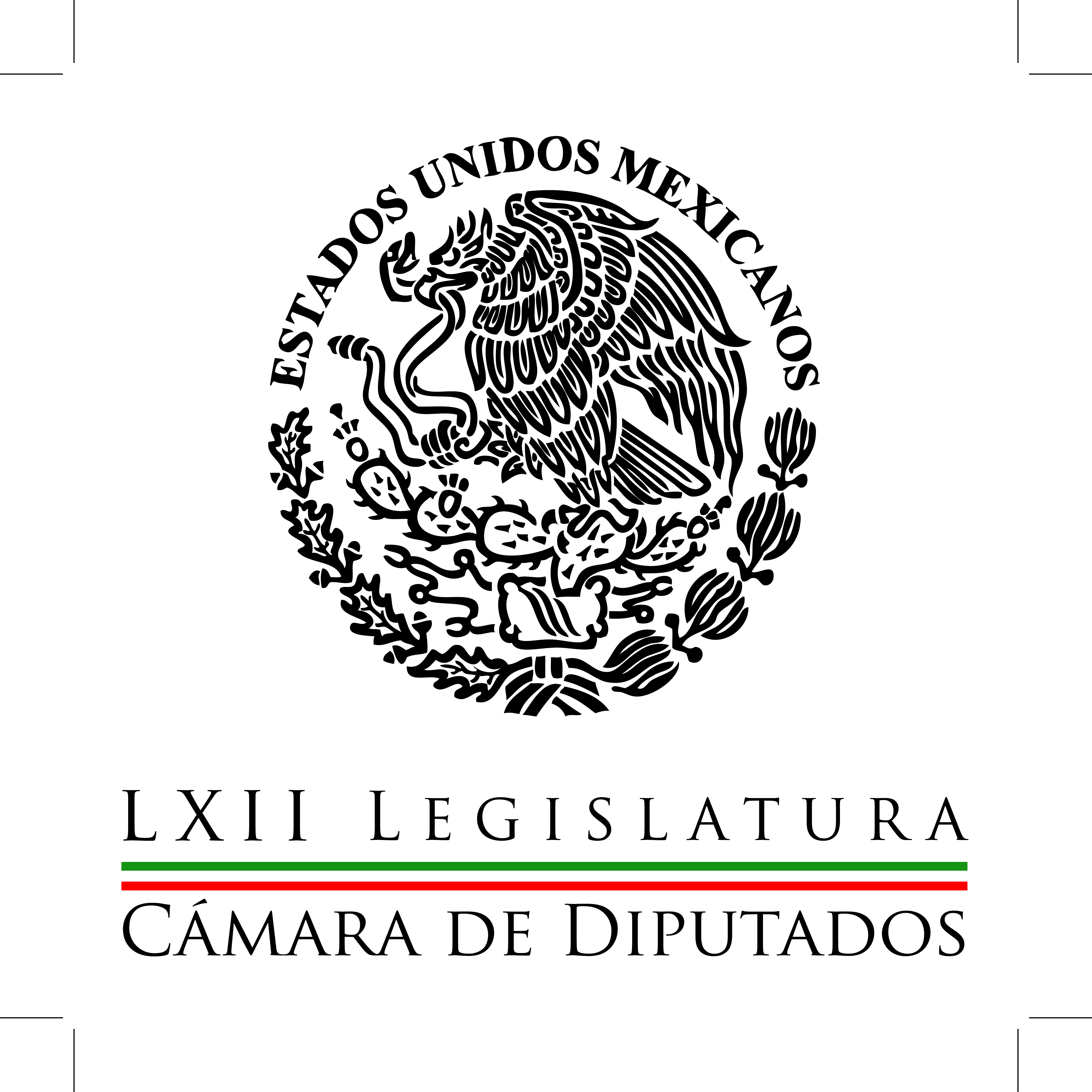 Carpeta InformativaPrimer CorteResumen: Piden no desviar atención del tema Iguala con acusaciones políticasAprueban diputados 42 preguntas sobre Segundo Informe presidencialAvalan diputados reglas para discusión y aprobación del Presupuesto 2015Pide PRD en San Lázaro llamar a declarar a Ejército y delegados de PGR por caso IgualaDiputados endurecen las sanciones contra los ladrones de hidrocarburosDiputado De la Rosa se deslinda de Abarca; dice que nunca le dio todo su apoyoAutorizan que trabajadores del Estado tengan acceso a segundo crédito de viviendaMiguel Barbosa: Postulación de José Luis Abarca a presidencia municipal de Iguala07 de noviembre de 2014TEMA(S): Trabajo Legislativo FECHA: 07/11/14HORA: 00:00NOTICIERO: MVS NoticiasEMISIÓN: Primer CorteESTACION: OnlineGRUPO: MVS  0Piden no desviar atención del tema Iguala con acusaciones políticasEl presidente de la Mesa Directiva de la Cámara de Diputados, Silvano Aureoles y el líder parlamentario del Partido Revolucionario Institucional (PRI), Manlio Fabio Beltrones, coincidieron en que más allá de la vertiente política del caso Iguala, donde hay deslindes y acusaciones mutuas por linchamiento político, lo urgente es que las investigaciones sean precisas, objetivas y deriven en sanciones a los responsables.El diputado Aureoles Conejo incluso advirtió que ante un clima de crispación social que va en aumento, se están encendiendo focos rojos que urge atender.El presidente de la Cámara manifestó que en lugar de poner atención a los deslindes y a las acusaciones de tipo político, se requiere que la investigación sea muy precisa y objetiva, para que los responsables reciban la sanción correspondiente. “Lo demás es este ambiente de comentarios o posturas o, a veces, reparto de culpas o a veces querer lavarse las manos; entonces, yo digo, eso no creo que sea lo más correcto. Lo más correcto es que todos exijamos que haya una aplicación de la ley correcta y que se castigue a los responsables de los hechos”, emplazó.Admitió que la situación es en especial difícil para el PRD, que también ha entrado en una dinámica de señalamientos internos y de cobro de facturas internas. Pero esa ruta, alertó, solo propiciará que el canibalismo se agudice.El legislador del Partido de la Revolución Democrática (PRD) recalcó que en ese marco, en las manifestaciones a favor de los normalistas se están presentando acciones violentas y radicales de grupos que están aprovechando la confusión y eso, es inadmisible. “Son focos rojos, como hemos visto también actitudes de extrema intolerancia y de radicalidad de algunos grupos que aprovechan esta confusión y aprovechan esta circunstancia para hacer de las suyas, y eso, tampoco podemos permitirlo como sociedad, porque la violencia nos traerá más violencia, venga de donde venga. Entonces, esos focos rojos hay que atenderlos de inmediato”, demandó.El diputado Beltrones Rivera señaló que ante sucesos tan graves, no se debe desviar la atención con señalamientos políticos, sino demandar que aparezcan los normalistas y se sancione a los responsables.El coordinador del Partido Acción Nacional (PAN), José Isabel Trejo, insistió en que la realización de actos violentos y radicales en el marco de las protestas por el caso Iguala es un riesgo y es preocupante.Los legisladores admitieron que los sucesos en Guerrero, en Tlatlaya, Estado de México y las crecientes muestras de descontento social, han afectado la imagen del país ante el mundo y los inversionistas extranjeros.En tanto, la bancada del Partido Nueva Alianza (PANAL), subrayó que es urgente localizar a los 43 normalistas desaparecidos.La coordinadora María Sanjuana Cerda también pidió agilizar las investigaciones para dar respuesta a los familiares de los estudiantes, castigar con todo el peso de la ley a los responsables intelectuales y materiales, sin que exista protección de ningún tipo a quienes estén involucrados, sin importar su rango, condición y signo partidista. ys/m.TEMA(S): Trabajo Legislativo FECHA: 07/11/14HORA: 00:00NOTICIERO: MVS NoticiasEMISIÓN: Primer CorteESTACION: OnlineGRUPO: MVS  0Aprueban diputados 42 preguntas sobre Segundo Informe presidencialEl presidente de la Junta de Coordinación Política de la Cámara de Diputados, Manlio Fabio Beltrones, informó que se aprobó el acuerdo para enviar 42 preguntas al Presidente de México, para que amplíe la información relativa a su Segundo Informe de Gobierno.Las preguntas formuladas por legisladores de los siete partidos representados en San Lázaro incluyen todos los temas de la glosa del Informe de Gobierno presentado el 1 de septiembre pasado.El grupo legislativo del Partido Revolucionario Institucional (PRI) destaca preguntas sobre la volatilidad financiera internacional, el nuevo Aeropuerto de la Ciudad de México, los resultados de la Cruzada Nacional contra el Hambre y la cobertura en educación.También, qué acciones prevé el Ejecutivo federal para reducir los índices de violencia y delincuencia en el país, así como para prevenir y mitigar el impacto de los desastres naturales.Aunque el Informe del Ejecutivo federal comprende programas y acciones impulsadas por su administración del 1 de septiembre de 2013 al 31 de agosto de 2014, el Partido Acción Nacional (PAN) pide aclarar los hechos ocurridos en Iguala el 26 de septiembre de este año, sobre los estudiantes normalistas de Ayotzinapa, Guerrero.También, que diga qué acciones implementó para combatir la inseguridad pública y a los grupos delincuenciales, así como de qué manera se procuró gobernabilidad en el estado de Guerrero.Solicita explicar la razón del subejercicio en el recurso para investigar y combatir los delitos del crimen organizado.A su vez, el Partido de la Revolución Democrática (PRD), también pregunta sobre el hecho delictivo en Iguala, Guerrero, ocurrido fuera del periodo que comprende el Segundo Informe de Gobierno; y cuestiona por qué no se aplicaron los protocolos internacionales para el caso del delito de desaparición forzada en la investigación de los hechos.Asimismo, cuáles son los contenidos y avances en la negociación del Acuerdo de Asociación Transpacífico, y su posición respecto al tema de los salarios mínimos.En tanto, el Partido Verde Ecologista de México (PVEM) pregunta qué acciones se realizarán para aumentar la generación de energía eléctrica a partir del gas natural, y cuáles se emprenden para asegurar la gratuidad de la educación.Por su parte, Movimiento Ciudadano retoma los casos de Iguala, Guerrero y Tlatlaya, Estado de México; y pregunta qué medidas implementará el gobierno para que dejen de repetirse situaciones como estas.También, de qué manera se dará sustentabilidad y protección al mercado nacional de alimentos, y si será factible llegar a la meta de 2.9 por ciento del Producto Interno Bruto que se ha planteado para el próximo año.Nueva Alianza desea saber acciones para la incorporación de los jóvenes al mercado del trabajo, y cuáles son los impactos de la reforma laboral en la regulación del esquema de subcontratación, así como qué acciones se realizan para que la reforma educativa se materialice.En tanto, el Partido del Trabajo (PT) pregunta si el Ejecutivo federal avalará que el fortalecimiento de la educación temprana y el desarrollo infantil tengan carácter obligatorio, y qué medidas asumirá para evitar la tendencia alcista del gasto público dedicado a gasto corriente. ys/m.TEMA(S): Trabajo Legislativo FECHA: 07/11/14HORA: 00:00NOTICIERO: MVS NoticiasEMISIÓN: Primer CorteESTACION: OnlineGRUPO: MVS  0Avalan diputados reglas para discusión y aprobación del Presupuesto 2015En la víspera de la aprobación del Presupuesto de Egresos para 2015, la Cámara de Diputados autorizó el formato de discusión del dictamen respectivo, prevista para el próximo jueves 13 de noviembre.Al fijar postura sobre el tema, legisladores del Partido de la Revolución Democrática (PRD), el Partido del Trabajo (PT) y Movimiento Ciudadano (MC), lamentaron que se restrinja la participación y discusión de quienes presentarán reservas y posiciones a favor y en contra, ya que solo se concederá tres minutos a cada congresista.De igual modo, se determinó que 6 oradores podrán hablar a favor y otros 6 en contra. En caso de que el asunto no se considere suficientemente discutido, habrá espacio para otras 3 participaciones a favor y otros 3 en contra.Los legisladores establecieron que el dictamen será conocido por el Pleno, hasta que se publique en las pantallas electrónicas de las 500 curules  y en la versión electrónica de la Gaceta Parlamentaria.Para agilizar la aprobación, se autorizará la dispensa de trámites a fin de iniciar la discusión en lo inmediato.El debate iniciará con la presentación del dictamen de la Comisión de Presupuesto, hasta por 10 minutos. Luego cada bancada tendrá 7 minutos para fijar posicionamientos, comenzando con los grupos minoritarios.Una vez presentadas las voces en contra y a favor, se someterá a votación en lo general. De inmediato, los congresistas entrarán a la discusión de las reservas previamente presentadas.Quienes tengan reservas expondrán sus propuestas en la Tribuna hasta por 3 minutos. En votación económica, es decir, a mano alzada, se decidirá si se admiten o no a discusión.En caso de que sean aceptadas a discusión, se autorizará solo un orador a favor y otro en contra, quienes podrán hablar hasta por 3 minutos. También en votación económica se consultará a la asamblea si acepta o rechaza la modificación.Al finalizar la discusión particular, la Mesa Directiva deberá notificar qué artículos se votarán en su conjunto, dejando en claro cuáles quedan en los términos del dictamen y qué cambios se integrarán al dictamen.TEMA(S): Trabajo Legislativo FECHA: 07/11/14HORA: 00:00NOTICIERO: MVS NoticiasEMISIÓN: Primer CorteESTACION: OnlineGRUPO: MVS  0Pide PRD en San Lázaro llamar a declarar a Ejército y delegados de PGR por caso IgualaEl líder parlamentario del Partido de la Revolución Democrática (PRD) en la Cámara de Diputados, Miguel Alonso, señaló que en el caso Iguala, es momento de que la autoridad federal llame a declarar a los miembros  de la delegación de la Procuraduría General de la República (PGR) en Iguala y a personal de la 27/a Zona Militar ubicada en ese mismo municipio.En medio de los señalamientos hacia el Sol Azteca y los aliados de izquierda en las elecciones del 2012, por haber postulado al alcalde con licencia recluido en el penal de alta seguridad del Altiplano, José Luis Abarca, el diputado Alonso Raya señaló que todos los involucrados deben asumir su responsabilidad.“Hay subdelegación de la PGR en Iguala, hay un destacamento de la PFP, está la XXVII zona Militar y hay un destacamento, una base, de la policía estatal. Que nadie de ellos, el día 26 se haya dado cuenta y haya intervenido como debía de ser para poder atender el asunto de lo que estaba aconteciendo, me parece muy grave y debe ser investigado. Entonces, me parece que deberíamos hacer que todas estas instancias declararan, dieran el informe que tienen que dar”, dijo.Advirtió que con los sucesos violentos en el marco de las manifestaciones masivas para exigir la aparición de los 43 normalistas desaparecidos, tienden a escalar y se agravarán, si el Gobierno Federal no da respuesta inmediata a los cuestionamientos sobre la agresión a los normalistas. Tratar de desviar la atención con acusaciones políticas, agudizará el conflicto y también la crisis de gobernabilidad institucional en que se encuentra el país, lamentó.El coordinador del Sol Azteca subrayó que los sucesos en Guerrero le han dado “vuelta” a la imagen de México ante la comunidad internacional, que era la de una Nación en busca de la transformación y ahora, “un país con problemas agudos, serios, graves, de inseguridad, un país con violación de los derechos humanos, un país con ejecuciones extralegales, con desaparición forzada”.Sobre el reparto de culpas dentro del propio PRD y los lances contra  la izquierda, señaló que son “un salto al vacío”, pues buscar a quien responsabilizar por los hechos, es como “hacerle el trabajo sucio” a quienes son responsables en realidad. ys/m.TEMA(S): Trabajo Legislativo FECHA: 07/11/14HORA: 06:04NOTICIERO: Panorama InformativoEMISIÓN: Primer CorteESTACION: 88.9 FMGRUPO: ACIR0Diputados endurecen las sanciones contra los ladrones de hidrocarburosIñaki Manero, conductor: Los diputados imponen castigos más duros para los rateros de gasolina. René Ponce Hernández, reportero: Diputados federales aprobaron reformas al Código Penal, a la Ley Federal de Extinción de Dominio y a la Ley Federal contra la Delincuencia Organizada, para endurecer las penas para los casos en que se haga uso ilegal del petróleo crudo o hidrocarburos, incluido el robo de combustible y alteración de bombas, equiparándolo con terrorismo cometido por delincuencia organizada. Al presentar el dictamen el diputado del PRI, Ricardo Pacheco destacó: Insert de Ricardo Pacheco, diputado del PRI: “El denominado mercado ilícito de combustibles se ha incrementado de forma descomunal en 2010 se presentaron 845 denuncias y hasta septiembre del 14 han sido tres mil 566 denuncias”. Duración 49´´, ys/m.TEMA(S): Trabajo Legislativo FECHA: 07/11/14HORA: 00:00NOTICIERO: MVS NoticiasEMISIÓN: Primer CorteESTACION: OnlineGRUPO: MVS  0Diputado De la Rosa se deslinda de Abarca; dice que nunca le dio todo su apoyoPese a que en Guerrero se le identifica como un personaje muy cercano al edil con licencia, José Luis Abarca, el diputado federal del Partido de la Revolución Democrática (PRD), Sebastián de la Rosa, se deslindó del ahora preso en el penal de alta seguridad el Altiplano, acusado por tener nexos con el crimen organizado y por haber ordenado el asesinato y desaparición de los normalistas de Ayotzinapa. “Yo nunca expresé mi respaldo. Ésa es una nota que ya referí y que no voy a entrenarme en ella porque no solamente es eso, sino ponen en riesgo mi propia integridad y la de mi familia. Eso lo dije públicamente y lo reclamé al medio que dijo eso”, argumentó.Cuestionado al respecto, De la Rosa Peláez señaló que su relación con Abarca Velázquez solo era política y aunque reconoció haber estado presente en la reunión entre el alcalde con licencia y el todavía líder del Sol Azteca, Jesús Zambrano, insistió en que no eran muy cercanos. “Mi relación solamente fue política porque fue candidato ciudadano del PRD, lo propusieron, lo respaldamos mucho, no sólo yo, y es la relación que yo mantuve con él”, abundó,Durante la citada reunión, relató, José Luis Abarca les dijo a él y a Zambrano, que no sabía nada de los sucesos en Iguala y que era inocente. “Nos reunimos con él al filo de las 6 de la tarde aproximadamente y lo único que hicimos es pedirle que pidiera licencia y se presentara a las instancias jurisdiccionales”, explicó. “¿Qué fue les que les dijo el señor Abarca en esa reunión? Ustedes le propusieron o le pidieron que solicitara licencia, ¿él qué respuesta les dio a ustedes?”, se le preguntó. “Lo mismo que ha dicho siempre desde el primer momento: que es inocente, que no sabía nada y que ahí se quedó, pero aceptó pedir licencia”, atajó.El legislador perredista descartó acudir personalmente a la Procuraduría General de la República (PGR) a declarar, pero se dijo dispuesto a asistir, si es que la autoridad lo cita.“Considera que yo tengo alguna obligación de comparecer, con muchísimo gusto; no tengo ningún problema por eso. Personalmente no, porque no tendría yo por qué irme a ofrecer, pero si la PGR considera que hay algún elemento para hacerlo, sin ningún problema, sin ningún problema. Yo lo he dicho públicamente y lo sigo sosteniendo, sin ningún problema. Así que para mí eso no es ningún problema”, aseveró. ys/m.TEMA(S): Trabajo Legislativo FECHA: 07/11/14HORA: 00:00NOTICIERO: MVS NoticiasEMISIÓN: Primer CorteESTACION: OnlineGRUPO: MVS  0Autorizan que trabajadores del Estado tengan acceso a segundo crédito de viviendaLa Cámara de Diputados aprobó con una votación de 333 a favor, 26 en contra y 12 abstenciones, cambios a la Ley del Instituto de Seguridad y Servicios Sociales de los Trabajadores del Estado (ISSSTE), para que quienes hayan obtenido y liquidado en su totalidad su crédito de vivienda, accedan a un segundo préstamo.En el debate del proyecto que será enviado al Senado de la República, integrantes de las bancadas del Partido del Trabajo (PT) y Movimiento Ciudadano (MC), pidieron que antes de autorizar un segundo crédito a quienes ya han obtenido ese beneficio, el ISSSTE atienda la petición de primer crédito a los más de millón 600 mil trabajadores que están en la lista de espera para ejercer ese derecho.El coordinador del MC, Ricardo Monreal, señaló que la entrega del segundo crédito sería adecuada, si no hubiese una larga lista de trabajadores que reclaman trato igualitario y aguardan para conseguir su propia vivienda.Indicó que la lista incluye más de 1 millón 600 mil empleados que esperan autorización para su primer crédito y éstos deberían ser atendidos, si lo que se busca es dar mayores beneficios a los trabajadores del Estado.Sin embargo, la medida apunta a que se busca beneficiar a la élite sindical con créditos que tienen tinte electorero. “Es una reforma engañabobos”, aseveró.Al presentar el dictamen, el diputado del Partido de la Revolución Democrática (PRD), Luis Arias, señaló que los cambios a la Ley del ISSSTE se equiparan con la reforma a la Ley del Infonavit, para dar un segundo crédito a quien liquide en tiempo y forma el primer compromiso adquirido.La finalidad, dijo, es que las familias puedan mejorar su vivienda, remodelarla o ampliarla, a través de un segundo préstamo. ys/m.INFORMACIÓN GENERALTEMA(S): Información General FECHA: 07/11/14HORA: 06:41NOTICIERO: Detrás de la NoticiaEMISIÓN: Segundo CorteESTACION: 104.1 FMGRUPO: Radio Fórmula0Miguel Barbosa: Postulación de José Luis Abarca a presidencia municipal de IgualaRicardo Rocha (RR), conductor: Ahora de viva voz el legislador perredista Miguel Barbosa, presidente del Senado de la República. Senador, buenos días, gracias por tu confianza en este espacio. Miguel Barbosa (MB), presidente del senado de la República: Hola Ricardo, buenos días, siempre, siempre esta confianza. RR: ¿Quién o quiénes, en lo personal e institucionalmente, son responsables de la postulación de José Luis Abarca por parte del PRD, PT y Movimiento Ciudadano a la presidencia municipal de Iguala en su momento, senador, y por qué es importante establecer esto? MB: Bueno, mira, pues las direcciones políticas son las que hacen las postulaciones, entonces creo que esa postulación estuvo a cargo de las direcciones políticas en los estados. Si las direcciones políticas hacen consultas a las direcciones generales también es posible, es lógico, y si hay un gobernador del mismo partido, también es una voz muy importante. Así es que no estoy inventando nada, es un asunto que funciona en cualquier político así. RR: ¿Y qué sabes tú hasta ahora, quién hizo… quién impulsó esta postulación? MB: Bueno, la dirección política del partido, se forman comisiones de candidaturas, se forma una mesa donde se van decidiendo las candidaturas en cada estado, se consulta formalmente a las direcciones, porque esas mesas son de representantes de las fuerzas políticas; y así es como funciona en todos los partidos, no nada más en el PRD, así funciona en todos los partidos, entonces es un asunto que es un asunto formal pues. RR: ¿Es verdad que esta candidatura la impulsó concretamente Patria Digna, coordinada por el exsenador Carlos Sotelo? MB: Mira este… a ver, diría yo que Lázaro Mazón, que se ha vuelto una referencia en la relación que llega al después candidato, tenía una relación con los políticos, o mejor dicho con las fuerzas internas del PRD, entonces sí la tenía con… no Patria Digna, era Democracia Social. Pero Sotelo ya desmintió eso, así es que ya desmintió con un comunicado donde dice que no es así, o sea, entonces habrá que saber. Pero yo veo que ese tema va a quedar chico frente a muchos otros hechos que vengan pronto, o sea, la definición de… la ubicación de los desaparecidos vivos o muertos, las soluciones macro que tienen que darse a este asunto. Nosotros estamos proponiendo una comisión de la verdad, estamos proponiendo el fortalecimiento de la CNDH, porque creemos que las comisiones estatales no están cumpliendo su cometido; estamos proponiendo acciones legislativas para establecer una coordinación de los procesos legislativos, procesos legislativos… procesos penales perdón, para sancionar a responsables de manera rápida, que no haya disfunción entre los delitos federales y delitos locales. Estamos proponiendo la creación de una Policía Nacional por el evidente asunto de la debilidad institucional de las policías en los municipios, también en los estados, y que haya una coordinación, que las policías municipales puedan ser subsumidas a una policía estatal de un mando único, y las policías estatales estén bajo la coordinación de la policía federal, y con ello se cree lo que sería un concepto de Policía Nacional. Hay que tomar acciones de inversión pública; hay que hacer muchas cosas que nosotros estamos proponiendo como grupo parlamentario, como propuestas, que deberían de crear una nueva condición en este asunto, porque es tan horrible este asunto que puede ser hasta una oportunidad. RR: ¿Por qué es importante que todos quienes tuvieron que ver de un modo u otro con la candidatura de José Luis Abarca a la presidencia municipal de Iguala, contribuyan a las investigaciones del caso? Mencionabas a Lázaro Mazón, todo mundo sabía en Guerrero que era el padrino político de Abarca y era también precandidato de Morena a la gubernatura, fue secretario de Salud con Aguirre y renunció hace tres o cuatro semanas aproximadamente. ¿Por qué es importante que se dirima cuál fue la participación de todos y cada una de las figuras importantes del PRD, y dime si consideras que el PRD está actualmente resquebrajado por el caso Iguala- Ayotzinapa? MB: Bueno, en toda investigación, y más en este caso, que son hechos tan profundos, existe lo que se llama la recreación del ambiente, del escenario, y se empieza a determinar ese ambiente desde que aparece el hoy responsable material de los hechos o intelectual, pero es material a partir de que crea unas condiciones de horror en el ejercicio de la autoridad que derivan en esta gran tragedia. Entonces no es porque alguien lo pida, porque es un asunto que así funciona, y sin saber yo que no he tenido acceso a la investigación porque no tengo por qué tenerlo, yo estoy seguro que así se está resolviendo. Entonces, todo el que tenga alguna información qué entregar, que le entregue, esto es una obligación ciudadana Ricardo, es algo que no implica un señalamiento, una implicación, significa la obligación ciudadana de contribuir al esclarecimiento de los hechos. Respecto a si está resquebrajado el PRD después del caso Ayotzinapa, yo te diría que está profundamente dañado, no podemos decir lo contrario, decir lo contrario es también no empezar a resolver las cosas dentro del PRD. Entonces, creo yo que el PRD, y así lo he declarado en todos los medios y desde el principio, debe en este caso verse aliado de la verdad, aliado de investigación, aliado de las víctimas, impulsor del esclarecimiento de los hechos. RR: Oye, a propósito de lo que estás mencionando, en tu artículo que se publica hoy, hoy mismo esta mañana en "El Universal", estableces que en el caso Iguala el PRD debe ser el principal aliado de las investigaciones, textual. MB: Así es, y creo yo que ahí ha habido algunas circunstancias que han hecho que no se haya visto así, y tú puedes hilar varios hechos que van creando una percepción de las que no ayudan, es un caso muy complicado. La crítica, la política siempre existe, los políticos siempre estamos de sonámbulos, sonámbulo es el que van en la línea en una cuerda y lleva una gran vara que va ahí equilibrándose, pero hoy es un asunto que no hay que jugar al sonambulismo, hay que jugar a ser aliado de la verdad sea cual sea el resultado, y esa es la única forma en que yo veo al PRD transitando en este asunto tan complejo, y no alterarse porque alguien diga que todo el que tenga información la rinda, no hay que alterarse, eso no debe de ser motivo de alteración, no es señalamiento, no es cruce de acusaciones, no es un asunto que tiene qué ver con la crisis, no, es una posición que debe de verse como ser aliado de la verdad. Así es que el que no se sienta implicado, pues que no tenga nervios, que no tenga nervios de cualquier circunstancia. Así es Ricardo. RR: ¿Algo más que quieras puntualizar y que no te haya preguntado sobre el actual momento que vive la izquierda, a propósito regreso a tu artículo del título, que la has puesto: "La crisis, la izquierda y el PRD"? MB: Mira, hemos nosotros posicionado así porque es lo que debe de hacerse, no veo yo un PRD hablando de formalidad, no veo a sus políticos estableciendo reglas protocolarias que lo alejen más de la opinión pública, lo veo hablando con la verdad y yo veo un PRD transitando en este asunto, no puede verse en este asunto la debacle del PRD, debe verse también la gran oportunidad para poder rehacer todo lo que un partido debe de ser, un instrumento de la sociedad para crear poderes públicos y para poder representar a la gente, a la sociedad mexicana. BB: Miguel Barbosa, presidente del Senado de la República, te agradezco tu confianza en este espacio senador. MB: Ricardo, buenos días, a tus órdenes como siempre. ys/m.TEMA(S): Información GeneralFECHA: 07/11/2014HORA: 06:15NOTICIERO: Noticias MVSEMISIÓN: Primer CorteESTACION: 102.5 FMGRUPO: MVS Comunicaciones0Avala Senado cambios de diputados a Ley General de Niños Oscar Palacios, reportero: El Senado de la República avaló los cambios realizados por la Cámara de Diputados a la minuta que expide la Ley General de los Derechos de Niñas, Niños y Adolescentes. Con 72 votos a favor, seis en contra y dos abstenciones los senadores se allanaron a las modificaciones realizadas por la colegisladora que, entre otras cosas, cambió el concepto de derechos sexuales y reproductivos al de salud sexual y reproductiva. Desde la tribuna, el senador por el PRD, Alejandro Encinas Rodríguez, señaló que las modificaciones realizadas contienen algunos avances pero también severos retrocesos, resultado de las presiones que se ejercieron sobre temas como el de la salud reproductiva. Encinas Rodríguez detalló que los legisladores recibieron todo un conjunto de correos electrónicos como parte de una campaña basada en la mentira y la calumnia, en los que se acusaba que esta ley permitía el aborto y fomentaba la pederastia y la corrupción de menores, lo cual rechazó rotundamente. El dictamen aprobado se remitió al Ejecutivo federal para su publicación en el Diario Oficial de la Federación. Duración 1’06’’, nbsg/m. FECHA: 07/11/14HORA: 7:01NOTICIERO: En los Tiempos de la RadioEMISIÓN: Primer Corte ESTACION: 103.3 FMGRUPO: fórmula 0Joaquín López-Dóriga: El Estado de Derecho Joaquín López-Dóriga colaborador: Pues tuve el privilegio de participar en un panel en el que estuvieron el expresidente de México, Ernesto Zedillo, organizado por Banorte; el expresidente de Perú, Alan García y expresidente de Chile, Sebastián Piñera. El tema fue el desarrollo sostenible, la productividad y el presidente Zedillo dijo algo que es muy importante y en lo que estoy de acuerdo; que no puede haber una sociedad con igualdad de oportunidades sin un auténtico Estado de Derecho. Dijo que sí, que las sociedades necesitan educación, invertir en investigación, un mayor desarrollo, una mayor inclusión social; pero fundamentalmente la base es un eficaz Estado de Derecho. Dijo que de la mano con un Estado de Derecho débil, está la corrupción e insistió: “México tiene como siguiente y urgente reforma la del Estado de Derecho, sin un Estado de Derecho en verdad, no hay país ni el proyecto de país que resista”....[TEMA(S): Trabajo LegislativoFECHA: 07/11/14HORA: 7:01NOTICIERO: En los Tiempos de la RadioEMISIÓN: Primer Corte ESTACION: 103.3 FMGRUPO: fórmula 0Joaquín López-Dóriga: Cumbre de Turismo Médico en Mérida Oscar Mario Beteta (OMB), conductor: El comentario de Joaquín López-Dóriga. Joaquín López-Dóriga (JLD), colaborador: Gracias Oscar Mario, me da mucho gusto saludarte como todas las mañanas, muy buenos días. Arrancó en Reynosa la cumbre, la Quinta Cumbre de Turismo Médico, algo en lo que yo no creía, pero fui descubriendo poco a poco, y se creó, se llevó a cabo esta cumbre en Reynosa a fin de dar a conocer al sector médico fronterizo historias de éxito internacionales en este rubro del turismo médico. Esta, el turismo médico, ha sido una alternativa para reactivar la economía fronteriza, con una oferta de 700 médicos en 1900 consultorios, ha posicionado a los municipios fronterizos en una opción de servicios no urgentes como odontología, gastroenterología, bariátricos y cirugía plástica; al mes, en consultorios mexicanos de la frontera se atienden 203 mil pacientes estadounidenses. La cumbre, allá en Reynosa, ha congregado a más de 500 prestadores de servicios en materia de salud y provenientes de Canadá, Estados Unidos, de México, de Europa y Centroamérica, y la idea es fomentar este servicio, el turismo médico que, insisto, es una de esas historias de éxito. 1’ 09”, Ma.m. TEMA(S): Información GeneralFECHA: 07/11/2014HORA: 07:13NOTICIERO: Primero NoticiasEMISIÓN: Primer CorteESTACION: Canal 2GRUPO: Televisa0El IFT aplaza portabilidad hasta febrero de 2015 Enrique Campos Suárez, colaborador: Los comisionados del Instituto Federal de Telecomunicaciones le ganaron a la ley. Su presidente, Gabriel Contreras, dio a conocer que no entrará en vigor hoy la portabilidad en los teléfonos que le permitía a usted cambiar de compañía en 24 horas. Será hasta dentro de 90 días. El 4 de febrero. Con este retraso la duda es si también se postergarán el fin del cobro de la larga distancia nacional previsto para el 1 de enero dentro de la reforma en materia de telecomunicaciones recién aprobada. Duración 29’’, nbsg/m. TEMA(S): Trabajo LegislativoFECHA: 07/11/14HORA: 7:01NOTICIERO: En los Tiempos de la RadioEMISIÓN: Primer Corte ESTACION: 103.3 FMGRUPO: fórmula 0Daniel Calleja: Aprobación de reformas estructurales Daniel Calleja, colaborador: Para el IMEF la aprobación de las reformas estructurales es un hecho sin precedente que representa sembrar; la elaboración de las leyes secundarias significa contar con las técnicas e instrumentos idóneos de instrumentación para obtener buenos beneficios de la siembra. Finalmente cosechar es la etapa de disfrutar de los beneficios después de una buena instrumentación, para lograr lo anterior requiere de trabajo, inversión y 2015 será un año crucial para ello. La ponencia IMEF 2014 titulada Reformas, invertir y trabajar para cosechar, versa sobre las principales reformas aprobadas y tópicos relacionados. Aborda temas vinculados con las lecciones que la historia brinda para procesos similares, así como la importancia de tener un Estado de Derecho, seguridad y combate a la corrupción; además del vínculo entre productividad, informalidad y crecimiento. También analiza las reformas Fiscal, Educativa, de Seguridad Social, Financiera, Energética, de Telecomunicaciones y Radiodifusión, laboral y de competencia económica. Esta máxima investigación se dará a conocer en el marco de la Convención Nacional de IMEF, a realizarse del 19 al 23 de noviembre próximo en Querétaro y contribuirá de manera constructiva al debate y la discusión sobre estos temas trascendentales para el desarrollo económico de México. TEMA(S): Trabajo LegislativoFECHA: 06/11/14HORA: 7:01NOTICIERO: Milenio OnlineEMISIÓN: Primer Corte ESTACION: OGRUPO: fórmula 0No ha sido fácil nombrar una terna para Iguala: gobernador de GuerreroEl gobernador de Guerrero, Rogelio Ortega reconoció que no ha sido fácil proponer una terna al Congreso del estado para el gobierno del municipio de Iguala, tras la solicitud de permiso de Luis Mazón.“No es fácil nombrar una terna en la ciudadanía de Iguala. Estamos buscando que la persona que quede garantice la armonía y la paz en el municipio. Tenemos un posible candidato, un médico egresado del politécnico, pero tiene 80 años”, dijo en entrevista con Adela Micha, para Grupo Imagen.Agregó que este fin de semana enviará al Congreso del estado los perfiles de los tres posibles candidatos a gobernar Iguala.“Este fin de semana mandaremos los perfiles para ocupar la presidencia de Iguala este fin de semana”.Sobre la desaparición de los 43 normalistas, el gobernador de Guerrero señaló que con la captura de José Luis Abarca se avanza en las investigaciones, pero que todavía falta mucho. Ma.m. TEMA(S): Información GeneralFECHA: 07/11/2014HORA: 07:06NOTICIERO: NoticiasEMISIÓN: Primer CorteESTACION: Canal 11GRUPO: IPN0Gobierno Federal propone un incremento al presupuesto para ciencia y tecnología  Javier Solórzano (JS), conductor: El Gobierno Federal propuso a la Cámara de Diputados un incremento al presupuesto para ciencia y tecnología, a fin de respaldar a este sector que contribuye, entre otras cosas, a diseño de las políticas públicas. Carla Contreras, reportera: El Gobierno de la República trabaja para fortalecer el federalismo e incrementar la capacidad de respuesta de las entidades, y en esto el trabajo de los universitarios e investigadores es fundamental, pues contribuyen a diseñar políticas públicas efectivas. Insert Enrique Peña Nieto, presidente de la República mexicana: "A partir de un federalismo coordinado y articulado, queremos entidades más fuertes y eficaces, con las capacidades institucionales necesarias para cumplir a cabalidad sus responsabilidades constitucionales. Estoy convencido de que el respaldo a estudiantes, académicos e investigadores es fundamental para encontrar nuevas respuestas a los desafíos de nuestro tiempo". Al entregar el Premio Nacional de Investigación, dijo que para seguir respaldando las universidades públicas y a la comunidad académica y científica propuso a la Cámara de Diputados destinar en 2015 más de 37 mil millones de pesos al Consejo Nacional de Ciencia y Tecnología, es decir, 67 por ciento más que lo aprobado en este año. Por su parte, el rector de la UNAM, José Narro, aseguró que México atraviesa por un momento complicado, que es imposible negar los rezagos ancestrales y disparidades sociales, por lo que llamó hacer una reflexión en favor de la justicia y que la inteligencia se use en favor de la verdad para superar el momento que atraviesa el país. Insert de José Narro Robles, rector de la UNAM: "Asistimos con el luto de los hechos registrados hace casi siete semanas en Iguala, que afectan directamente a más de medio centenar de familias guerrerenses, pero que le duelen y avergüenzan a la nación entera. Por la otra, nos convoca y anima asistir a premiar el talento, la búsqueda de la superación, hagamos entonces de este evento un acto de reflexión más que un episodio de celebración". El Ejecutivo Federal envió un reconocimiento a los tres y medio millones de jóvenes que cursan estudios de licenciatura y postgrado, así como a los más de 21 mil 300 científicos y tecnólogos del Sistema Nacional de Investigadores. El Premio Nacional de Investigación es una iniciativa para impulsar la labor de estudiantes e investigadores en todo el país relacionado con las finanzas públicas. En total se recibieron en 114 registros de estudiantes de 53 instituciones educativas de 20 estados de México. Once Noticias", Carla Contreras. JS: Bueno, claro lo que dijo el rector, ¿no?, nos duele y nos duele a todo el país, pero también por otra parte se celebra a aquellos que en el desarrollo de su trabajo de investigación, que están en las aulas, que están en las escuelas, hay un reconocimiento para ellos. Pero, digamos, este es el diálogo. Hoy se filtra en una columna política, yo sinceramente no se lo puedo confirmar, que acabando el acto el Presidente y el rector de la Universidad Nacional Autónoma de México estuvieron reunidos aproximadamente 30 minutos y cuando salió al rector le preguntaron al rector "Oiga señor rector, ¿de qué platicaron?", y nada más dijo el rector "Tenemos mucho de qué hablar", fue todo lo que dijo, lo que hace pensar que seguramente el tema, estos temas que están hoy en la mesa fueron motivo de la máxima casa de estudios, la UNAM, y el Presidente de la República. Duración 3’27’’, nbsg/m. TEMA(S): Información GeneralFECHA: 07/11/2014HORA: 06:55NOTICIERO: EnfoqueEMISIÓN: Primer CorteESTACION: OnlineGRUPO: NRM0Cancelan licitación de tren a Querétaro; se busca más transparencia y legitimidad: SCTAnte las dudas sobre la licitación del tren de Alta Velocidad México-Querétaro, la Secretaría de Comunicaciones y Transportes revocó este proceso, que se había adjudicado al consorcio encabezado por la empresa China Railway Construction  Corporation (CRCC)  y anunció que en los próximos días lanzará nuevamente la convocatoria para participar en el concurso.Gerardo Ruiz Esparza, secretario de Comunicaciones y Transportes, mencionó que tras las dudas e inquietudes que han surgido en la opinión pública se decidió  reponer el proceso de licitación en el que se dará un tiempo más amplio para presentar otras ofertas por parte de los fabricantes de trenes.En entrevista, el secretario mencionó que “el presidente Enrique Peña Nieto, cree y desea que este proyecto tan importante para México, no sea cuestionado y tenga claridad absoluta. Por lo que se espera que en próximos días salga una nueva licitación en la que se prevé la participación de los fabricantes de trenes. “Esa es la decisión del señor Presidente, y el punto esencial es más transparencia y más claridad, y que no haya duda sobre el proyecto”, agregó Ruiz Esparza. Unas horas previas a este anuncio, el titular de la SCT compareció ante el Senado de la República, donde diversos legisladores señalaron que existió preferencia hacia las empresas que conforman el consorcio. Cabe señalar que en este proceso de licitación solo se tuvo un registro de cerca de 84 empresas interesadas, de las cuales 16 presentaron una carta de disculpa por no presentar una propuesta y solo una tuvo una propuesta técnica y económica, a cargo de CRCC, que integró un consorcio con China Railway Construction Corporation International, CSR Corporation Limited, asociadas con las empresas mexicanas Constructora y Edificadora GIA, de Hipólito Gerard; Prodemex, de Antonio Boullosa  Madrazo; y  Constructora Teya de Juan Armando Hinojosa. En la comparecencia para revisar este proceso de licitación, Javier Corral, senador del PAN, comentó que los contratos de licitación más relevantes del sexenio se han asignado a empresas de personajes cercanos a Enrique Peña Nieto. “La relación de los dueños de estas empresas con el PRI o con el Presidente es diversa; Gerard es cuñado del ex presidente priista Carlos Salinas de Gortari,  Hinojosa Cantú guarda estrecha amistad con Peña, en tanto que Hank simboliza el origen del grupo Atlacomulco”. Tras los cuestionamientos, el titular de la SCT, durante la conferencia antes de la revocación, comentó que “reponer el procedimiento sería ilegal, porque estoy beneficiando a una empresa que legalmente ganó”. No obstante, Gerardo Ruiz Esparza, reconoció que existieron presiones en tiempo para aceptar la propuesta del consorcio chino.Apuntó que de extender el plazo para recibir propuestas “era altamente probable que el consorcio chino retirara  su oferta en el caso de que concediera un mayor plazo en la presentación de las ofertas y  el crédito ofrecido por el Exim Bank de China tenía un plazo de vencimiento el 20 de marzo, se perdería la oferta y una oportunidad difícil de igualar”.La oferta del consorcio considera un financiamiento del Exim bank de la República China por el 85 por ciento del monto del contrato bajo las siguientes condiciones, un plazo de 2.5 años dos años de gracia y una tasas de interés de 3.22 por ciento, que supone un ahorro para el gobierno federal de 2 mil 600 millones de pesos.Sobre los cuestionamientos de los senadores de que se favoreció a las empresas relacionadas con Enrique Peña Nieto,  rechazó que sea nepotismo; “no es un tema de amistades, es un tema de empresas”, e insistió que no hubo privilegio de información para el consorcio que encabeza la empresa China Railway Construcción Corporation (CRCC).Aunado a ello, se negó otorgar el plazo a empresas como Alstom y Bombardier porque prácticamente tenían información con 1.5 años antes, además de las 16 empresas que se disculparon por no presentar propuestas; son únicamente cinco empresas las especialistas en trenes de alta velocidad, las demás son empresas constructoras que buscan participar en el proyecto mediante un consorcio.En este caso dos empresas, Alstom y Siemens, son las que potencialmente podrían haber presentado una oferta, sin embargo, en el caso de la primera, en alianza con OHL, presentó una oferta por la ampliación del Tren de Guadalajara y la segunda solicitó una ampliación por seis meses, peticiones que resultaron improcedentes debido a que la información correspondiente a este proyecto les fue presentada desde noviembre de 2013, y en el caso de Bombardier, un año y medio antes.En caso de ampliar el plazo, agregó, se hubiera registrado un subejercicio para la SCT de mil 700 millones de pesos más, ocho mil millones de pesos si se abarcaría un plazo de 240 días más o lanzar otra licitación, la construcción del tren sería hasta el 2016. Duración 22’’, nbsg/m. Carpeta InformativaSegundo CorteResumen: Exige PAN diagnóstico sobre seguridad, como condición para firmar nuevo pactoBeltrones, el ideal para Segob; sugiere The Economist a EPNPlantean senadores crear la Ley General de BomberosMarcela Torres: Revocan fallo en licitación del tren México-QuerétaroAdelantan reunión con padres de normalistas de AyotzinapaGabriela Berumen: Nuestro vínculo con el PRD es totalmente falso  Denuncia Segob que fueron "infiltrados" los que incendiaron el Metrobús Dictan auto de formal prisión a siete militares por caso Tlatlaya07 de noviembre de 2014TEMA(S): Trabajo Legislativo FECHA: 07/11/14HORA: 00:00NOTICIERO: MVS NoticiasEMISIÓN: Segundo CorteESTACION: OnlineGRUPO: MVS  0Exige PAN diagnóstico sobre seguridad, como condición para firmar nuevo pactoLa fracción parlamentaria del Partido Acción Nacional (PAN) en la Cámara de Diputados, aseveró que está dispuesta a sumarse al pacto contra la inseguridad, pero con la condición de que el Ejecutivo Federal presente de inmediato un diagnóstico confiable sobre la situación que vive el país.El diputado Fernando Rodríguez Doval, recordó que en agosto del 2008, se firmó el Acuerdo Nacional por la Seguridad, la Justicia y la Legalidad y es preciso conocer cuáles fueron sus alcances, antes de signar un nuevo instrumento.Luego de que el Gobierno Federal planteara la propuesta de signar otro acuerdo con actores políticos y sociales en materia de seguridad, los panistas en San Lázaro recalcaron que no se puede comenzar “de cero”.Es preciso hacer una revisión sobre el estado de cosas, rescatar los elementos que han dado resultados y adecuarlos a la situación actual, indicó Rodríguez Doval.Aseveró que durante el sexenio del Presidente Felipe Calderón, se establecieron bases para combatir la violencia e inseguridad en el país, por ello se requiere saber qué ocurrió con dichas acciones y que el Ejecutivo explique por qué la ciudadanía ha vuelto a salir a las calles a exigir justicia.Recalcó que el acuerdo del 2008, fue firmado por los tres poderes de la Unión, gobiernos estatales y municipales, organizaciones sociales, medios de comunicación, empresarios e incluso representantes de la Iglesia. De modo que el nuevo pacto debe tener un grado de convocatoria simular, dijo.El diputado secretario de la Comisión de Puntos Constitucionales de San Lázaro, señaló que el actual gobierno debe aclarar si suspendió o dio continuidad al documento signado en 2008.“Como en 2008, hoy el Estado enfrenta el deterioro institucional de los organismos encargados de la seguridad pública, de la procuración y la impartición de justicia. La complicidad de las autoridades con los criminales y la exigencia permanente de justicia por parte de las familias es hoy más clara y preocupante que en aquel entonces”, refirió.El también integrante de la Comisión de Gobernación expuso que más que otro pacto, se requiere el cumplimiento de los 74 acuerdos del 2008, que entre otros elementos, incluyen la depuración de los cuerpos de seguridad, otorgar recursos necesarios, implementar un sistema de denuncias contra la corrupción, mejorar la coordinación institucional en materia de seguridad y asumir responsabilidades compartidas entre los tres órdenes de gobierno.“Hemos sido muy insistentes en que, nuevamente, hay una descomposición en los órganos de procuración de justicia, por la infiltración de organizaciones criminales. Vale la pena ver qué es lo que ocurrió 6 años después de dicho acuerdo. Ante el clima de inseguridad necesitamos, más que nuevos acuerdos, dar vida a los que ya existen, como el de 2008”, demandó. ys/m.TEMA(S): Trabajo LegislativoFECHA: 07/11/2014HORA: 13:50NOTICIERO: El UniversalEMISIÓN: Segundo CorteESTACION: OnlineGRUPO: El Universal0Beltrones, el ideal para Segob; sugiere The Economist a EPNEn medio del torrente informativo que ha surgido tras la desaparición de los 43 normalistas de Ayotzinapa, la revista The Economist desliza en su última edición un diagnóstico compartido desde hace tiempo por analistas dentro y fuera de México y, al mismo tiempo, una inusual sugerencia para el gobierno del presidente Enrique Nieto.En el primer caso, la revista sostiene que, a pesar de que desde la administración de Felipe Calderón siempre se insistió que México no era un estado fallido, lo cierto es que de entre las 32 entidades federativas de la República Mexicana algunas de ellas, como Guerrero, encajan dentro de esa categoría.Y, en el segundo caso, The Economist considera que el hombre providencial, el hombre llamado a reconducir la peor crisis desde el inicio del actual mandato desde la Secretaría de Gobernación es Manlio Fabio Beltrones, el actual coordinador de los diputados del PRI en la Cámara de Diputados:"El presidente Enrique Peña gobierna mediante un pequeño grupo de tecnócratas jóvenes y brillantes, con los viejos e incondicionales operadores del PRI en puestos de seguridad. A pesar de que no está en la naturaleza del presidente salir de su grupo de leales, su gobierno cobraría más bríos impulsado por una figura más importante como ministro del Interior, con la libertad de actuar. "El candidato obvio es Manlio Fabio Beltrones, líder del PRI en el Congreso", sugiere la revista en una consideración de carácter oficioso."Si (el gobierno de México) es capaz de reaccionar a los acontecimientos, cambiar de estrategia y comandar la nueva agenda política, el señor Peña se habrá demostrado a sí mismo ser un político mucho más trascendente de lo que ahora parece. Responder con demasiada lentitud, lo puede hacer perder la iniciativa para sus cuatro años restantes en el cargo y la credibilidad que necesita para proseguir sus reformas económicas", pontifica la revista.Bajo el título de "A test of Peña Nieto´s mettle" (Una prueba para los bríos del presidente de México), el artículo hace alusión al ambiente de reclamo y protestas desatado tras la muerte de  seis personas y la desaparición de 43 estudiantes de la escuela normal de Ayotzinapa.La revista considera que esta tragedia ha conseguido eclipsar la imagen de México como una nación que iba a lomos de la prometedora racha de reformas estructurales en el campo energético o de telecomunicaciones.Sin embargo, lo ocurrido en el Estado de Guerrero, ha hecho evidente la urgente necesidad de "cambios estructurales" en el ámbito de la justicia y los cuerpos de seguridad para responder al desafío de la ingobernabilidad y la inseguridad en varios estados de la República."El gobierno parece pensar que si se resuelve el caso de Iguala, aliviará la presión (social)", considera la revista.Sin embargo, prosigue: "Esto es tanto como subestimar la profundidad de la preocupación pública por la seguridad" en todo el país. Duración 00’’, nbsg/m. INFORMACIÓN GENERALTEMA(S): Información General FECHA: 07/11/14HORA: 00:00NOTICIERO: MVS NoticiasEMISIÓN: Segundo CorteESTACION: OnlineGRUPO: MVS 0Plantean senadores crear la Ley General de BomberosSenadores de la República plantearon la urgencia de crear en México una Ley General de Bomberos, que reivindique la labor de estas instituciones en el país, fortalezca su seguridad social y salarial, así como su profesionalización. En el marco de las conclusiones del foro “Retos y Perspectivas de los Bomberos en México” realizado en el recinto de Reforma, se dio a conocer que en el país hay alrededor de 15 mil bomberos, quienes en su mayoría no perciben un salario.La iniciativa impulsada por los senadores Carlos Mendoza Davis, y Luis Fernando Salazar, incluye una reforma constitucional a la fracción III del artículo 115, con el fin de integrar al cuerpo de Bomberos a la administración pública de los municipios.En entrevista el senador Luis Fernando Salazar, sostuvo que es un paso significativo tener a los representantes de los cuerpos de bomberos de distintas entidades del país porque es “increíble que en pleno siglo XXI, los bomberos no formen parte de la administración pública”.“Por eso quiero reconocer sus labores, los patronatos de la sociedad civil organizada, y quiero decirles que tengan la tranquilidad y seguridad de que la legislación que se impulsa desde el Congreso de la Unión, no va a borrar e inhibir su participación que ha hecho que hoy por hoy se mantengan funcionando los cuerpos de bomberos en México”.“Al contrario, el Estado va a llegar a impulsar y fortalecer la figura, porque lo que nosotros propusimos con esta reforma constitucional, es incorporar al artículo 115 Constitucional, la figura del cuerpo de Bomberos a la Administración Pública Federal”, señaló.El senador del PAN, Carlos Mendoza Davis, señaló que con base en los comentarios de los bomberos que se dieron cita en el foro, se busca alcanzar una estandarización, ese Estado de Derecho, esa circunstancia de justicia en la que puedan desempeñar con dignidad y también, por supuesto, con los elementos suficientes ese servicio tan trascendental para el Estado y para el país.Actualmente en México hay 15 mil elementos, integrados en poco más de 480 corporaciones, ocho mil no perciben un salario por su carácter de voluntarios. El sueldo, las prestaciones y bonificaciones varían de acuerdo a la región del país, lo cual representa una disparidad de hasta un 50 por ciento, al no existir un tabulador que indique un salario justo y de acuerdo con su peligrosa labor.El salario de los bomberos ronda entre los ocho mil y quince mil pesos mensuales en el caso de ser jefe de la estación. Esta situación contrasta enormemente con otros países. Por ejemplo, en Estados Unidos llegan a percibir hasta cinco veces más que en México.En esta remuneración no está considerado, como en otras naciones, ningún tipo de regulación respecto al número de horas trabajadas por semana. ys/m.TEMA(S): Información General FECHA: 07/1114HORA: 09:07NOTICIERO: En los Tiempos de la RadioEMISIÓN: Segundo CorteESTACION: 103.3 FMGRUPO: Radio Fórmula0Angélica Peña Gómez: la Ley de Protección a Niñas, Niños y AdolescentesCarlos González (CG), conductor: Le adelantaba parte de esta información, se aprobó ya en el Senado esta Ley de Protección a Niñas, Niños y Adolescentes, lo cual es una buena noticia. Le agradezco la senadora Angélica de la Peña Gómez, presidenta de la Comisión de Derechos Humanos ahí en el Senado de la República, que me acepte la comunicación. Senadora, un gusto. Gracias por tomar el teléfono. Buenos días. Angélica de la Peña Gómez (APG), presidenta de la Comisión de Derechos Humanos: Buenos días, Carlos. CG: De lo que originalmente envió el Presidente a lo que se aprobó ¿qué tanta diferencia a ahí? APG: Hay un enriquecimiento en la iniciativa a partir de un trabajo conjunto de las seis comisiones del Senado, que junto con el abogado promoverte , iniciamos su revisión y finalmente una minuta que nos parece completa, sobre todo acorde a las necesidades que enfrenta en la violación o menoscabo de sus derechos de niños y niñas a lo largo del país y retomando además las recomendaciones que el Comité de Derechos de la Niñez de Naciones Unidas ha venido haciéndole al Estado Mexicano para el cumplimiento de la Convención Internacional de los Derechos de las Niñez. Esta minuta se envió a la Cámara de diputados, la Cámara de diputados en su potestad como revisora reformó 18 artículos que el día de ayer analizamos en el pleno del Senado de la República y decidimos aprobarlos, tal cual nos los enviaba la Cámara de Diputados, de manera que el día de ayer desde la Mesa Directiva del Senado, se envió esta iniciativa de ley, este decreto de ley al Ejecutivo Federal para su publicación en el Diario Oficial de la Federación. CG: Senadora ¿esta ley que se alcanza es la que realimente se necesita para este tema tan importante en el país o lo debemos de ver solamente como un muy buen primer paso? APG: Creo que son muy buen primer paso, me parece que todas las leyes son perfectibles, yo creo que la integración del Sistema Nacional de Protección sobre Derechos de la Niñez tiene una gran tarea. Me parece que tiene manera de comenzar sus atenciones a la niñez en todo el país, sobre todo quienes se encuentran en una situación de gran desventaja, de vulnerabilidad o inclusive quienes están padeciendo riesgos terribles en contra de su dignidad humana, de su libre desarrollo de la personalidad, de tal manera que yo creo que es una buena ley para que las instancias gubernamentales en los tres órdenes de Gobierno que tienen que comenzar a constituirse a partir de la publicación de la ley, es decir, en la Federación, en los estados, en el Distrito Federal y en los municipios y delegaciones del Distrito Federal, nos llevarán que en seis meses a que tengamos esta estructura nacional, que constituya en este Sistema Nacional de Protección. Yo creo que es una buena ley que permite acciones gubernamentales para los propósitos que dan origen a esta ley. CG: Particularmente en el tema de los derechos sexuales de los menores, de los niños, ¿cómo quedaron las cosas? APG: Bueno, la Cámara revisora cambia el concepto "derechos sexuales y reproductivos" por "salud sexual y reproductiva". Enfrentamos un gran debate en ese sentido, me parece que todavía insuficiente. Yo creo que necesitamos seguir discutiendo el alcance y aclarar todas las dudas que hay alrededor de este tema y que tuvieron estas dudas, pues una clara intención por parte de quienes aún no quieren que se exprese de manera puntual que la información que tiene que recibir las niñas y los niños en el aspecto de su salud sexual y reproductiva, está integrada como una información desde el ejercicio de los derechos. Porque el derecho a la información, el derecho a estar orientado, a saber con certeza de manera científica qué es su cuerpo pero sobre todo, cómo debe reaccionar, cómo debe tener, en base a esta información, todos los elementos las niñas y los niños para poder por sí mismos protegerse cuando papá y mamá no están cerca de ellos, me parece que eso ha ayudado a una difusión más de tipo ideológico y religioso que mucho también basado en la ignorancia de quienes reciben esta información de manera parcial y de manera tendenciosa, pues sí hubo una reacción por parte de algunas organizaciones y padres y madres que de repente nos preguntaban "¿Oigan, pues qué están legislando?" Es que no, pues lo que estamos legislando es que tu hija y tu hijo tengan la información desde el aspecto de la salud, desde la educación para que tenga, en primer lugar conocimiento de su cuerpo, pero sepa que el tomar ciertas decisiones los puede llevar a una situación de riesgo. Nosotros en el país tenemos por ejemplo, un altísimo nivel de embarazos en adolescentes y además los datos nos muestran que quienes se embarazan antes de los 18 años y sobre todo, cuando su primer embarazo es antes de los 15 años, el 20 por ciento de esas chicas se vuelven a embarazar antes de los 18 años de edad. Entonces es algo verdaderamente pernicioso que cuando no hay la información debida, las niñas y los adolescentes no saben a quién recurrir, que cómo defenderse y son víctimas de violaciones y entonces lo que tiene que hacer la educación es decirle a la niña y al niño, al adolescente, que hay cosas que debe de cuidarse, que cuando inicie su vida sexual, que en muchas ocasiones permíteme decirlo con puntualidad, mamá y papá no nos damos cuenta cuándo inicia su vida sexual. Son a través de encuestas en donde uno se entera que cada vez inician su vida sexual en edades más tempranas, y los papás y las mamás no nos damos cuenta. Y muchas de estas situaciones los llevan a adquirir infecciones de transmisión sexual o embarazos, que son embarazos de alto riesgo, u otro tipo de enfermedades, o violaciones que los ponen en una situación verdaderamente deplorable y violatoria insisto, de sus derechos humanos. De tal manera que cuando tienes una niña, un niño informados, saben mejor cómo defenderse. Mira yo recuerdo aquella campaña de “Mucho ojo, cuéntale a quien más confianza le tengas”. Nosotros conocemos estadísticas y sobre todo, quienes formaron parte de aquellas generaciones, supieron cosas que antes no sabían, que los manoseos, los tratamientos por parte de gente cercana a la familia, cuando van a los boys scouts, cuando van a la iglesia, cuando van, están en la escuela; qué sé yo o la propia familia; eso no era correcto. La información empodera a las niñas y los niños y entonces alrededor de ese tema se han tergiversado informaciones, que me parece que debemos aclararlas de manera pertinente y científica, para que también prevengamos, porque esa es la función de la información, prevengamos que las niñas y los niños no sean objeto de situaciones que les afecten su libre desarrollo de su personalidad o a partir de violaciones a sus derechos humanos. CG: Muy bien, pues senadora Angélica de la Peña Gómez, presidenta de la Comisión de Derechos Humanos ahí en el Senado, agradecido por la oportunidad y nos quedamos con ese buen sabor de boca de este paso importante que se da. APG: Pues sí, es el primer paso, como tú lo has dicho, exactamente es el primer paso, tenemos que trabajar todas, por supuesto quienes tengan responsabilidad desde los ámbitos gubernamentales para que poco a poco todas estas cifras tan terribles de violaciones a los derechos humanos de la niñez mexicana se vayan revirtiendo. Poner orden en los albergues, poner orden en la atención a niños y niñas en situación de vulnerabilidad y de riesgo como la situación o lo que padece la niñez migrante nacional o extranjera. Y así poder numerar una gran cantidad de problemas que derivan del no ejercicio adecuado o de plano no goza de sus derechos. Y los padres y las madres siempre tienen que tener posibilidades de proveer todo lo necesario para que puedan cumplir con su responsabilidad. CG: Muy bien, senadora un gusto, un buen día, gracias. APG: Hasta luego, bien día a usted. CG: Gracias a la senadora Angélica de la Peña Gómez, presidenta de la Comisión de Derechos Humanos allá en el Senado de la República. Duración 9´12´´, ys/m.TEMA(S): Información General FECHA: 07/11/14HORA: 09:19NOTICIERO: MVS NoticiasEMISIÓN: Segundo CorteESTACION: 102.5 FMGRUPO: MVS0Marcela Torres: Revocan fallo en licitación del tren México-QuerétaroCarmen Aristegui (CA), conductora: Retomamos el hilo de esto que hemos presentado a lo largo de esta mañana con motivo del anuncio ayer en la noche de la Presidencia de cancelar, de dejar sin efectos el fallo de esta licitación del tren de alta velocidad México-Querétaro, en algo que no había ocurrido en México, que no tenemos noticia alguna o precedente, que la propia Mónica Barrera, testigo social que es experta en licitaciones dijo, "esto no había pasado, es histórico, insólito" Y por eso le hemos dedicado todo este tiempo, porque por muchas razones es muy importante revisar lo que significa algo insólito como que un presidente diga, "no va un proceso de licitación", multimillonario de más de 50 mil millones de pesos que ganó este consorcio. Un echar para atrás una licitación ya ganada, legalmente como se sabe y lo que pueda venir en reacción y consecuencia de esto es todo lo que estaremos viendo. Empezando por la Bolsa de Valores, las bolsas asiáticas que castigaron a la empresa china por este anuncio del gobierno mexicano, cayeron 5 por ciento, es el último reporte que estábamos revisando temprano, The Wall Street Journal lo daba a conocer. Enrique Galván lo comentó también esta mañana, la caída en las bolsas asiáticas de las acciones de esta empresa que es la empresa propiedad del Gobierno Chino. Una empresa enorme, una empresa que ha construido casi la mitad de los trenes de alta velocidad en el mundo, que se asoció con estos mexicanos y que el presidente mexicano dijo "no va por razones de transparencia y por razones de legitimidad" y todo lo que se ha comentado en ese sentido. Ayer, nos contó Oscar Palacios, los senadores de la República cuestionaron al secretario Ruiz Esparza horas antes de esa decisión nocturna, porque no pudo ser que Ruiz Esparza contestara a los senadores defendiendo el proyecto, quiere decir que no sabía que iba a ocurrir lo que ocurrió y quiere decir que es una decisión que se tomó ayer en la noche. Esa es la presunción que tenemos esta mañana de decir "no va esta licitación" que lleva ya en sí misma una cantidad seria de cuestionamientos. Marcela Torres Peimbert es senadora de la República por el PAN, estuvo ayer, fue una de las voces que señaló cosas ante el secretario y le llamo para preguntarle qué piensa de que ayer se anunció lo que se anunció, de dejar sin efecto este fallo de la licitación del tren de alta velocidad México-Querétaro. Marcela, buenos días y bienvenida. Marcela Torres Peimbert (MTP), senadora de la República por el PAN: Muy buenos días Carmen, es un enorme gusto para mí saludarte y además hacer un reconocimiento público de tu trabajo como periodista seria, comprometida con la verdad, muy profesional. CA: Bueno, gracias senadora por la flor. MTP: Es la verdad. CA: Estamos en un tema que ayer fue motivo de discusión con los senadores. ¿Qué piensas del anuncio ayer y de lo que representa y significa esta decisión insólita de echar abajo esa licitación que ayer fue discutida con el secretario Ruiz Esparza? MTP: Bueno, pues mira. En primera me sorprendió, acabábamos de solicitar en el Congreso, hablando de mí, solicité que por favor se cancelará esa licitación en bien de la confianza fracturada que percibo en la ciudadanía a las instituciones en general en el país. Era una licitación que tenía puntos muy opacas, muy sospechosos. Primero el retiro de 16 empresas nacionales e internacionales de gran prestigio por considerar que no había tiempo suficiente; segundo, la cerrazón de la Secretaría de Comunicaciones y Transportes a no mover un ápice los 60 días para un proyecto, como tú mencionas, de muchísimos millones de pesos. Creo que a veces se nos olvidan las cantidades enormes pero equivale a todo el programa social del país la licitación de este tren. Entonces, dejar la licitación con un solo consorcio, sin poder comparar proyectos de otras empresas. Yo le decía, "Bueno, ¿por qué esta cerrazón a no mover el plazo? y sí mover el monto". Porque sale primero, la primera declaración de SCT eran 33 mil millones de pesos y este consorcio dice, "no, no puedo hacer el proyecto con ese dinero. Necesito 10 mil millones de pesos más" Que equivalen a la mitad del presupuesto del estado de Querétaro, donde yo vivo, en un año. Entonces se habla con una gran facilidad de miles de millones de pesos y lo que yo decía era, "bueno, son cuatro puntos que dejan en gran opacidad". Y para colmo, las empresas mexicanas que sí quedan como ganadoras, bueno directamente asociadas al expresidente Carlos Salinas de Gortari, su cuñado dueño de una, y al actual presidente Peña Nieto la otra. Había dudas muy fundadas. Creo que habla de sensibilidad por parte del presidente de la República. Otra cuestión que se mencionaba era todas las voces de mexicanos que solicitan la renuncia del presidente, voces internacionales que cuestionan la viabilidad del gobierno de Peña Nieto y seguían echándole piedritas al costal con este tipo de licitaciones a modo. Entonces, primero sorpresa, después gusto y esperanza en que las cosas en México puedan cambiar y hacerse de mejor forma. Desde luego estaremos vigilantes del nuevo proceso de licitación, nadie está en contra del tren, es a todas luces bueno para cualquier país y para el progreso de los países el que haya medios mejores de comunicación, que contaminen menos, etcétera. Sin embargo, la forma en que se gasta el dinero público tiene que estar muy vigilada, no sólo por legisladores, que también es nuestra obligación y estaremos en ello, sino también por sociedad civil organizada. Yo realmente he estado muy cerca de transparencia mexicana y de México evalúa y había dudas muy fundadas y muy serias por parte de organizaciones sociales que no tienen color ni partido pero de sí cómo se está gastando este dinero que nos es de todos los mexicanos. CA: Totalmente de acuerdo senador. Pues estemos en contacto y muchas gracias por entrar al aire para comentar lo que ayer sucedió con el secretario y la sorpresiva decisión que se tomó por la noche. Gracias Marcela Torres Peimbert por estar aquí. MTP: No, gracias a ti y un saludo. CA: Gracias y muy buenos días, senadora. Duración 7´00´´, ys/m.TEMA(S): Información General FECHA: 07/1114HORA: 09:23NOTICIERO: En los Tiempos de la RadioEMISIÓN: Segundo CorteESTACION: 103.3 FMGRUPO: Radio Fórmula0Gerardo Ruiz: Se cancela y repone el proyecto del tren México-QuerétaroOscar Mario Beteta (OMB), conductor: Vamos a pasar rápidamente y agradezco mucho al señor secretario de Comunicaciones y Transportes, don Gerardo Ruiz Esparza, su disposición para con este espacio. Secretario, muchas gracias y buen día. Gerardo Ruiz Esparza (GRE), secretario de Comunicaciones y Transportes: Gracias, Oscar Mario, buenos días; buenos días al auditorio. OMB: Es una nota que se repite prácticamente en todos los medios... GRE: Correcto. OMB: El Presidente de la República ordena cancelar y reponer el proyecto del tren de alta velocidad México-Querétaro, cuya licitación se dio a conocer apenas esta semana. ¿Cuáles serían las razones en las que se funda esta decisión? GRE: Efectivamente, el 3 de noviembre se dio el fallo, un fallo apegado a todas las normas legales, al testigo social, apegado a una empresa internacional que dio el fallo, en fin, un fallo legal desde mi punto de vista, con todo el cumplimiento, y creo que desde el punto de vista de todas las autoridades, cumpliendo con los cánones legales. Pero sí, anoche el señor Presidente, después de escuchar varias opiniones y después de escuchar también mi reunión que tuve en el Senado, consideró que la primera inversión del Gobierno Chino en México tan importante, en un proyecto tan importante para los mexicanos, no debía estar generando inquietudes ni dudas entre la sociedad mexicana. Ya en la noche, como es él, tomó la determinación de que esto debía de reponerse para que no hubiera duda alguna sobre el tema. Entonces, prácticamente la instrucción que yo recibí fue dejar sin efecto el fallo; ver también legalmente las consecuencias de este tema y ver todas las repercusiones que esto pudiera tener, que lo estamos analizando con otras autoridades también. Pero la decisión es reponer el fallo y ver -perdón-, dejar sin efecto el fallo y reponer el procedimiento de licitación dando un plazo más amplio para presentación de ofertas, dando un plazo -inclusive me dijo- que sería conveniente de seis meses, y que volviéramos a invitar a todos los fabricantes de trenes de alta velocidad, que no son muchos, interesados en estos proyectos. Son cinco los que han estado viniendo, los que han estado participando. Creo que van a ser los mismos que se van a mantener, si es que se repite esa segunda vuelta de licitación, serán los mismos que en un momento dado manifiesten interés y dar un plazo de seis meses para que, en un momento dado, se presenten las ofertas, pero nuestra razón fundamentalmente es que no haya inquietudes, que no haya dudas sobre la transparencia del procedimiento, que en estos dos días se han estado manifestando, y él no quiere que haya duda alguna sobre ese tema. OMB: Ahora, es una obra de casi 60 mil millones de pesos, 58 mil y cachito... GRE: Es correcto. OMB: Y aquí un punto muy delicado es que el 85 por ciento de la obra sería financiada por el Exim Bank de China y el vencimiento de esta línea de crédito, o para otorgar, perdón, esta línea de crédito sería el 20 de marzo próximo. GRE: Exacto. Hay fecha de vencimiento, seguramente ese crédito va a fenecer, va a expirar y no vamos a tener ya ese crédito. Obviamente, esto es parte de una negociación y creemos... OMB: Pero es un punto muy importante muy muy relevante, ¿no?, los... Porque... GRE: Sí, por eso... OMB: Era el 85 por ciento del financiamiento. GRE: Es correcto, era el 85 por ciento en un plazo de 20 años, dos años y medio de gracia, un ahorro para el gobierno mexicano en las tasas de interés de dos mil 700 millones, y ahora esto tendrá que volverse a negociar. Yo considero que hay razones para que vuelvan a participar; hay razones para que vuelvan a ofrecer el crédito y ejerzamos el presupuesto ya destinado a esta obra, que el de este año ya no se ejerció, el del año que entra seguramente, se va a ver afectado. Eso, vamos, yo creo que a la propia secretaría le genera una incomodidad, simple y sencillamente porque estábamos tratando de cumplir al cien por ciento con nuestro programa, pero bueno, creo que es la mejor decisión. Tendremos que ver, repito, las mejores fórmulas legales, esto ya me rebasa a mí desde el punto de vista de cuáles son las mejores soluciones legales para afrontar este punto que estamos en este momento atendiendo, y cumplí con la indicación del señor Presidente, como lo estoy haciendo, a la brevedad posible, esas cuestiones no se ponen en tela de juicio. OMB: Bueno, y finalmente, cómo entonces, bueno, había dos preguntas, ¿qué banco o institución podría otorgar este financiamiento tan importante? ¿Cómo se van a determinar las asignaciones o licitaciones de muchas de las obras contempladas en el proyecto de infraestructura del Gobierno Federal? ¿Cuántas se van y cómo se van a concesionar, cuántas, perdón, a concursar perdón y cuántas se van a asignar? ¿Cuál es el criterio, señor secretario? GRE: Don Oscar Mario, primero, yo no sé, realmente era un crédito muy favorable, yo no sé, yo creo que la razón de que haya habido una sola propuesta es precisamente porque va a ser muy difícil que alguien consiga que un banco apoye una obra de esta naturaleza con un crédito tan favorable. Entonces, cuando tú sabes que no puedes competir ante un crédito de esa manera, que además se supo desde antes del fallo que había un crédito muy favorable, porque ellos mismos lo difundieron, bueno, pues dices: "¿Para qué le entro, si ya sé que ese crédito no lo puedo igualar?". Creo que fue una de las razones principales de que haya habido una sola, y creo que va a ser una razón muy importante, si se repite el procedimiento, de fortaleza de un proyecto, además de las empresas más fuertes del mundo en construcción de trenes de alta velocidad, y un crédito de esa naturaleza, pues que alguien les pueda decir "ahí voy". Pero ojalá, y hago por tu conducto, don Oscar Mario, de tu programa tan escuchado, la invitación para que ahora estén atentos todos los participantes y realmente le pongan interés al punto y vengan, como en todas las demás licitaciones y participen. De la segunda pregunta don Oscar Mario. Lo hacemos tratando de dar siempre la mayor transparencia posible. En los grandes proyectos no solamente estamos teniendo testigo social, que nos lo pone la Secretaría de la Función Pública; no solamente yo estoy pidiendo que todas las obras que se van realizando se vayan auditando sistemáticamente por parte de los órganos internos de control, sino que además, por ejemplo, en el caso del aeropuerto, en el caso de las grandes autopistas, tengamos, y en el caso de los trenes sobre todo, así lo dije ayer, así lo hemos hecho durante todo este tiempo, haya un auditor de talla internacional que audite sistemática y permanentemente el avance de la obra, el flujo de los recursos y el apego a la legalidad. Tenemos una página web en todas las obras, en donde se habla, por ejemplo, en una licitación, ¿por qué se ganó por parte de una empresa?, ¿por qué perdieron las otras empresas?, ¿por qué fue la mejor propuesta? Y yo creo que el que dice que hay duda sobre este procedimiento, simple y sencillamente meterte a la página, puedes encontrar ahí respuestas a la mayoría de las preguntas. Nada más decirte, don Oscar Mario, y comentarlo con el auditorio, llevamos seis mil 377 licitaciones durante esta administración del presidente Peña Nieto, un promedio de 170 licitaciones diarias, es verdaderamente increíble, en todo el país. Hay que recordar que la secretaría tiene 32 direcciones generales que hacen licitaciones, por eso es que hay esta capacidad de maniobra y esta capacidad de operatividad y tratamos de que todas ellas tengan normalmente, o más bien dicho, invariablemente una transparencia absoluta, por ejemplo... (Fallas en el audio). OMB: Bueno, para variar y ojalá la reforma de telecomunicaciones evite esta pérdida tan constante en las líneas. En fin, regresamos. Duración 7´54´´, ys/m.TEMA(S): Información General FECHA: 07/11/14HORA: 08:03NOTICIERO: Milenio NoticiasEMISIÓN: Segundo CorteESTACION: Cable 120GRUPO: Milenio0Pablo Suárez Coello: Cancelación del tren México-QuerétaroMagda González (MG), conductora: Mire, le platicábamos, el secretario de Comunicaciones y Transportes, Gerardo Ruiz Esparza el día de ayer dijo, anunció la decisión del presidente Enrique Peña Nieto de revocar definitivamente, pues esta licitación que se había otorgado a una compañía china en sociedad con compañías mexicanas, sobre el tren rápido México-Querétaro. Precisamente para hablar sobre el tema está en comunicación, estamos en la línea con Pablo Suárez Coello, el director de Transporte Ferroviario Multimodal de la Secretaría de Comunicaciones y Transportes. Muy buenos días Pablo. Pablo Suárez (PS), Director de Transporte Ferroviario Multimodal de la SCT: Magda, muy buenos días, como siempre a tus órdenes. MG: Gracias, ¿a qué se debe la cancelación de esta licitación? ¿La revocación? PS: Fundamentalmente a la sensibilidad que tiene el señor Presidente de la República, que aun cuando era una licitación que estaba totalmente soportada en derecho y que tenía todas las características para haberse dado, él ha escuchado a las varias voces de la opinión pública sobre algunos cuestionamientos sobre el proceso de la licitación que conviene que quede perfectamente aclarada en abono a la claridad y a la transparencia. Yo creo que la sensibilidad que tiene el señor Presidente de la República, que pone antes que poder iniciar el proyecto en su propia administración, ha preferido que alarguemos, que lancemos una nueva convocatoria para lograr que participen más consorcios en la realización de este proyecto y que cuando se pueda volver a dar la decisión de quién será el encargado de realizarlo no quede ninguna duda en la opinión y sobre todo quede perfectamente claro y manifiesto la responsabilidad que debemos de tener en la aplicación de recursos públicos que nosotros como servidores tenemos que hacerlo de una forma muy clara y transparente. MG: Así es. Esta misma semana platicábamos con usted, precisamente, de que esta empresa de origen chino con una sociedad mexicana había alcanzado estándares importantes, en relación a la licitación, tenía un 94.4 por ciento de acreditación en materia técnica y en materia económica para llevar a cabo la obra. Sin embargo, ¿alguna queja importante hubo de otros consorcios o de quién en particular? PS: No, yo creo que el tema, como lo platicamos el martes, esto es una claridad, una objetividad de que el proceso que hicimos está perfectamente soportado, el consorcio que resultó con la propuesta, es una propuesta técnicamente, financieramente y jurídicamente perfectamente soportada pero el problema es cuando tú tienes un proyecto de 49 mil 991 millones de pesos que existen algunas opiniones discordantes, creo que la sensibilidad del señor presidente de la República es escucharlos, es hacer repetir el proceso para que el proyecto, cuando comience con su realización y que se desarrolle y tenga la aplicación... MG: ¿Si, Pablo?, perdimos la comunicación con el director de Transportes Ferroviario Multimodal de la Secretaría de Comunicaciones y Transportes, en relación de la revocación de la licitación que se había dado a una empresa china con sociedad mexicana, para la construcción del tren bala de la México-Querétaro, que se iniciaría en el 2015. El asunto aquí es que ayer, el presidente Enrique Peña Nieto pidió esta revocación, pues siendo muy puntual en que no quiere que haya ninguna duda en relación a la transparencia en todo este proceso y el secretario de Comunicaciones y Transportes, Gerardo Ruiz Esparza, fue muy enfático y muy claro que no hay ninguna cuestión en relación a la solvencia de todo este proyecto y de la transparencia misma del proceso, por eso es que lo quieren llevar a cabo de nuevo. Pablo, ¿nos escuchas?, adelante. PS: Te comentaba que fundamentalmente el tema es que los recursos que tenemos para quedar perfectamente claro, transparente, de que no haya duda en la opinión pública de este proyecto tan importante que hemos repetido en muchas ocasiones sus beneficios, sus bondades y todo, quede que no haya ninguna duda y que se pueda repetir la licitación, que participen las empresas, que no son muchas, las que pueden participar en esto, como lo platicábamos, porque fabricantes de trenes de alta capacidad, con las características que requerimos de seguridad, son pocas en el mundo pero habremos de, yo acordaré el día de hoy con el señor secretario de Comunicaciones, el señor Gerardo Ruiz Esparza, los plazos en que lancemos esta licitación de nuevo, seguramente será como en un par de semanas, tres semanas a lo mucho, y habremos de lanzar el proceso para ver que participen y se puedan involucrar y podamos recibir, ojalá, más ofertas que cuando se dé el nuevo fallo, no tenga la opinión pública ninguna duda de la transparencia y de que los recursos que se están destinando a este gran proyecto van a estar perfectamente claros y transparentes. MG: Y sobre todo por que recordamos, también por parte de estos consorcios, que en un momento dado estaban interesados en la construcción o en participar en la licitación, ellos decían que no habían tenido tiempo suficiente para entregar toda la documentación y todo esto que se pide a nivel técnico y la responsabilidad económica no habían tenido el tiempo suficiente para llevarlo a cabo y tampoco tenían información suficiente por parte del proyecto. Y por otra parte también hablaban de que había una cláusula donde se tenía que responsabilizar directamente a las empresas constructoras por alguna falla de tipo geológica, es decir de la tierra, en relación a la construcción misma del tren, estas eran las quejas en aquél entonces. PS: Pues yo diría que la cuestión del tiempo, como lo platicamos en algún momento, creo que se dio, pero bueno eso ya es página atrás, y yo creo que con el anuncio que hizo ayer el secretario Ruiz Esparza todas las empresas que han estado participando en el proceso, yo las invitaría, desde ahorita, a que vuelvan a iniciar sus trabajos porque en próximas fechas habremos de hacer el lanzamiento de la convocatoria y que ellas se pongan a trabajar desde ahora, que no esperen la convocatoria porque el proceso se va a repetir en las mismas características, con la misma intensidad porque es un proyecto ya de mano, un proyecto que por la complejidad, porque en México tenemos una gran capacidad de técnicos para manejar trenes de cercanías, tenemos metros, trenes suburbanos, trenes ligeros pero trenes de alta velocidad, es una especialidad que tenemos que desarrollarla en México y con esas características requerimos de esas precisiones para que los trenes tengas esas características y es por eso que el proyecto está manejado como "llave en mano" que significa que el consorcio pondrá desde la primera piedra pero tendrá que entregarlo funcionando con plena capacidad, con un periodo de 5 años de operación para que no tengamos ninguna duda de que el proyecto está perfectamente construido. Eso es a lo que nosotros estamos aspirando. MG: Muy bien, estaremos pendientes de cuando se abre este nuevo concurso para llevar hasta la nueva licitación en relación a este tren en la México-Querétaro. Gracias, Pablo Suárez, director de transporte ferroviario multimodal de la Secretaría de Comunicación y Transportes, buenos días. PS: Gracias por la entrevista. Duración 8´51´´, ys/m.TEMA(S): Información General FECHA: 07/11/14HORA: 10:44NOTICIERO: ExcélsiorEMISIÓN: Segundo CorteESTACION: OnlineGRUPO: Imagen0Adelantan reunión con padres de normalistas de AyotzinapaFelipe de la Cruz informó que los padres de familia de los 43 normalistas desaparecidos de Ayotzinapa acudirán a la reunión que sostendrán con el procurador Jesús Murillo Karam en Chilpancingo, Guerrero, la cual fue adelantada para la mañana de este viernes y no a las 14:00 horas tal y como se había anunciado anteriormente.En entrevista con Adela Micha, para Grupo Imagen Multimedia, se informó que la reunión que sostendrán fue pactada a realizarse en el Centro de Derechos Humanos Agustín Pro Juárez, a las 10 de la mañana.Un poco preocupados. Seguimos en la lucha. Sí estamos en una reunión de padres de familia porque en unos minutos más tendremos información con el Procurador y estamos con la intención de llegar a la hora de la cita", informó de la Cruz.Sí sabemos la intención del anuncio lo denunciamos en el mitin el día de antier en la marcha de la ciudad de México, de la intención del gobierno de darle carpetazo a este asunto.Van a hacer un anuncio, sin pruebas reales, únicamente con supuestas declaraciones de delincuentes pero en si habrá que volver a escucharlos. Ya anteriormente lo habían anunciado que estaban muertos los muchachos que estaban en el basurero y hoy no sabemos dónde los van a ubicar".Tras la detención de los Abarca-Pineda, los padres sostuvieron un encuentro para obtener información sobre el paradero de sus hijos. ys/m.TEMA(S): Información GeneralFECHA: 07/11/2014HORA: 12:17NOTICIERO: El UniversalEMISIÓN: Segundo CorteESTACION: OnlineGRUPO: El universal0Se reúnen durante una hora padres y Murillo KaramAproximadamente una hora duró la reunión entre padres de familia de los 43 normalistas de Ayotzinapa desaparecidos desde el pasado 26 de septiembre y el procurador General de la República, Jesús Murillo Karam.Los familiares salieron del hangar del helipuerto de Chilpancingo sin dar declaraciones, y desde la reja de esta terminal aérea se escuchó "Vamos a hablar en Ayotzinapa".El titular de la PGR también salió del hangar donde se llevó a cabo el encuentro para dirigirse a un helicóptero de la dependencia. Duración 00’’, nbsg/m. TEMA(S): Información GeneralFECHA: 07/11/2014HORA: 12:34NOTICIERO: ReformaEMISIÓN: Segundo CorteESTACION: OnlineGRUPO: 0Nos dio PGR noticias delicadas.-AbogadoLuego de la reunión que tuvieron familiares de los normalistas desaparecidos con el titular de la PGR, Jesús Murillo Karam, el abogado del Centro de Derechos Humanos de la Montaña Tlachinollan dijo que recibieron "noticias delicadas"."Lo que nos dio Murillo Karam son noticias delicadas", señaló Vidulfo Rosales en breve entrevista.Indicó que los padres de los estudiantes darán una conferencia en la Normal de Ayotzinapa, una vez que procesen toda la información que les dio el funcionario federal.Tras el encuentro en el hangar de la aeropista de Chilpancingo, el cual duró aproximadamente 40 minutos, los familiares de las víctimas y abogados se trasladaron al Municipio de Tixtla.En tanto, Murillo abordó un helicóptero rumbo a la Ciudad de México, donde se prevé que en una hora dé una conferencia de prensar. Duración 00’’, nbsg/m. TEMA(S): Información GeneralFECHA: 07/11/2014HORA: 13:12NOTICIERO: El UniversalEMISIÓN: Segundo CorteESTACION: OnlineGRUPO: El Universal0Convoca PGR a conferencia a las 14 hrsLa Procuraduría General de la República (PGR) convocó a una conferencia de prensa a las 14 hrs, en la que se prevé dé más detalles sobre la investigación de los 43 normalistas desaparecidos en Ayotzinapa.Hoy, el procurador Jesús Murillo Karam se reunió con los padres de los alumnos en Chilpancingo.Del encuentro, que duró poco menos de una hora, no se ha dado información, sin embargo, el vocero de los familiares, Vidulfo Rosales, señaló a los medios que se trató información ‘un poco delicada', por lo que convocó a una conferencia en la Normal de Ayotzinapa, a las 16:30 hrs. Duración 00’’, nbsg/m. TEMA(S): Información General FECHA: 07/11/14HORA: 12:57NOTICIERO: MilenioEMISIÓN: Segundo CorteESTACION: OnlineGRUPO: Milenio0Padres de normalistas analizarán información que dio MurilloMenos de una hora duró la reunión a puerta cerrada de familiares de los 43 estudiantes de la Escuela Normal Rural de Ayotzinapa desaparecidos y el procurador General de la República, Jesús Murillo Karam.Al salir del encuentro, Vidulfo Rosales, abogado del Centro de Defensa de los Derechos Humanos de la Montaña Tlachinollan y de los familiares, aseguró que se trata de información un "poco delicada" que primero la darán a conocer a los padres de familia de los normalistas y después darán un pronunciamiento público."Se tiene que canalizar toda la información que acaban de dar y hasta las 16:30 tendremos una postura. No aseguraron nada en contra ni a favor. Es una información poco delicada; tenemos que procesarla, tenemos que platicarla con los padres", dijo el litigante.El abogado adelantó la conferencia de prensa será a las 16:30 horas en la Escuela Normal Rural de Ayotzinapa Raúl Isidro Burgos.Murillo Karam se retiró mientras platicaba con algunos familiares; se trasladará a la Ciudad de México en helicóptero, mientras los padres se fueron en los dos autobuses en que llegaron al hangar militar del aeropuerto de Chilpancingo.Antes de entrar al hangar, elementos de la Policía Federal y la Agencia de Investigación Criminal revisaron a los familiares de los desaparecidos. Éstos tuvieron que pasar por un arco detector de metales.Como parte de las pesquisas para encontrar a los normalistas desaparecidos y hallar a los culpables, el 4 de noviembre fueron detenidos el ex alcalde de Iguala, José Luis Abarca Velázquez, y su esposa, María de los Ángeles Pineda Villa, en la delegación Iztapalapa.La pareja fue señalada por la Procuraduría General de la República de ordenar el ataque y desaparición en Iguala, Guerrero, de 43 normalistas de Ayotzinapa, con el propósito de que no "sabotearan" el informe de labores de Pineda Villa, como ocurrió en julio de 2013. ys/m.TEMA(S): Información General FECHA: 07/11/14HORA: 08:14NOTICIERO: Ciro Gómez Leyva por la MañanaEMISIÓN: Segundo CorteESTACION: 104.1 FMGRUPO: Radio Fórmula0Gabriela Berumen: Nuestro vínculo con el PRD es totalmente falso  Gabriela Berumen deslindó las actividades de su hermana Noemí a la de su familia y el negocio dedicado a la renta de maquinaria denominada Grúas Berumen, el cual ya se está viendo afectado y sus clientes están cancelando contratos. Noemí Berumen es la joven detenida por la Policía Federal, el martes pasado, en una casa de Santa María Aztahuacán por encubrir y ayudar a esconder a José Luis Abarca y María de los Ángeles Pineda, ex alcalde de Iguala y su esposa, presuntos responsables de la desaparición de 43 estudiantes normalistas. Sobre cómo ha vivido su familia estos días, luego de la detención de su hermana, dijo que han sido días pesados, de angustia, de estrés, su hermana Elvia y ella que están al frente de todo, tanto de cuidar la salud de su padre y la estabilidad emocional de su madre, cuidar que esto no repercuta en su hermano menor y estar a cargo de la empresa, y aclarar la situación tanto con los clientes como con los medios. Dijo que como empresa están dispuestos a declarar ante la autoridad competente en lo relacionado con el vínculo que han hecho a la empresa de su padre con el PRD; "el cual es totalmente falso, mal fundamentado, me atrevo a decir que malintencionado como para agarrar nota, pero estamos para aclarar".En las últimas horas, refirió que la detención de su hermana por ayudar a esconder a la pareja Abarca Pineda sí ha afectado a la empresa Grúas Berumen, dijo que nunca se ha buscado lastimar a ninguno de sus clientes; sin embargo, ellos les han comentado que quienes los contratan a ellos están un poco alerta sobre lo que pasa con Berumen y no quieren arriesgarse a salir afectados. "Las constructoras nos piden que retiremos el equipo, tenemos que hablar con ellos, tranquilizarlos, afortunadamente otras empresas nos dicen que contamos con todo su apoyo, que están trabajando, que no nos preocupemos, pero están las dos partes; el apoyo y el desconcierto por saber que nos van a retirar el equipo y por supuesto las cancelaciones por miedo", relató. Entrevistada en el estudio de Ciro Gómez Leyva, dijo que si bien no han perdido clientes, ya tuvieron un caso en el que un cliente les informó que no requerirá más de sus servicios y que prefiere esperar a ver cómo se va a solucionar. "Sinceramente nos preocupa que esto vaya a crecer y nosotros nos somos los únicos beneficiados en el sentido del trabajo, tenemos empleados y ellos tienen familia y nuestra empresa siempre ha sido familiar", aseguró. Dijo que su familia está un poco consternada y preocupada, pero están para aclarar lo necesario y aseguró que la empresa está en regla, dentro de la ley y dispuestos a que las autoridades lo comprueben. En Grúas Berumen laboran 50 personas, pero dependen de la labor alrededor de 200 personas. Explicó que Noemí y ella no son hijas biológicas de Salvador Berumen, sino del primer matrimonio de su madre, sin embargo han crecido con él. Pero su hermana no lleva una buena relación con su padrastro por lo que le compraron una casa para que se independizada. Ahí fue detenida. "Noemí y él siempre han tenido roses, no concuerdan y a mi papá no le gustan muchas actitudes rebeldes que tiene como el irse tres cuatro días de mochilazo", relató. Informó que Noemí es diseñadora gráfica, es activista le gusta recoger perros de la calle, los cuida, es campeona de parapente, la primera mujer que vuela tándem en parapente, es la mayor de sus hermanas, le gusta irse de mochilazo, es campeona de parapente en Canadá, le gusta ir a pueblos, traer más animales. Y vive muy cerca de su casa. Sobre la relación entre Noemí y Jazaret Abarca Pineda, hija de los detenidos precisó que ella y su hermana en el 2009 entraron a la universidad Anáhuac México Sur y ahí conocieron a la hija de los Abarca y en el 2010 tuvo un accidente automovilístico y se hizo una campaña de donación de sangre, posteriormente ellas tomaron clases de religión juntas y continuaron una amistad "que al parecer fue fuerte porque ella la ayudo y la tenía en su casa". A pregunta expresa sobre si cree que Noemí ayudó a la pareja Abarca-Pineda, Gabriela dijo que es evidente, están las imágenes y ella no quiso hacer uso a su derecho a la llamada, ni abogado privado, rechazó el amparo, y el abogado les dijo que no puede hacer más, pero sí nos puede asesorar y su declaración no la conocen. Dijo que los Abarca fueron encontrados en otra casa ubicada en la calle de Tenorios y está a 30 minutos, ubicada por las minas de Iztapalapa. "Estamos asustados en el sentido en qué pasó, porque no nos dimos cuenta, en qué momento fue. Hay momentos en que nos preguntamos por qué nos hizo esto, al ver a mi papá grave de salud, estamos relativamente jóvenes y tenemos un hermano más chico, pero dependemos de mi papá, tenemos miedo por su situación de salud, no debemos nada no tememos nada que ocultar", dijo la joven con la voz entrecortada. A veces también se molestan pero, dijo que han tenido que ser fuertes para enfrentar las preguntas de sus clientes y no se detengan los servicios. La situación de salud de su padre es débil, hace un año sufrió un preinfarto y una embolia, mientras que su madre está en una crisis nerviosa, quiere hablar, llora y son ella y su hermana quienes tienen que estar contestando las llamadas para aclararlo todo. ys/m.TEMA(S): Información General FECHA: 07/11/14HORA: 09:07NOTICIERO: ImagenEMISIÓN: Segundo CorteESTACION: 90.5 FMGRUPO: Imagen0Felipe de la Cruz: Cita con la PGR en Chilpancingo en el centro de derechos humanosAdela Micha (AM), conductor: Tengo en la línea telefónica al señor Felipe de la Cruz, él es el representante de los padres de familia y jóvenes desaparecidos en Ayotzinapa. Don Felipe de la Cruz, ¿cómo está?, buenos días. Felipe de la Cruz (FC), representante de los padres de familia y jóvenes desaparecidos en Ayotzinapa: Un poco preocupado, seguimos en la lucha. AM: ¿Qué saben? ¿Están en una reunión ahora, don Felipe? FC: Si, estamos en una reunión de padres de familia porque en unas minutos más tenemos una reunión con el procurador, nos va a dar información sobre las líneas de investigación que están analizando, estamos aquí con la intención de llegar a la hora de la cita. AM: ¿A qué hora es su cita? FC: A las 10:00 AM: A las 10:00 de la mañana... FC: En Chilpancingo... AM: Es en Chilpancingo, ¿a dónde exactamente va a ser? FC: Están comunicándonos que va a ser en el Centro de Derechos Humanos. AM: Ya, sí es lo que se había adelantado. ¿Quién va por parte de la autoridad federal? ¿Va el procurador y el secretario de Gobernación? FC: Hasta ahorita nos han confirmado la presencia del procurador, nada más. AM: ¿Esta reunión estaba ya acordada, don Felipe? FC: Si, desde el día lunes que tuvimos la reunión para la instalación de la Comisión Mixta de Información y que no pudo realizar, acordamos que hoy viernes tendríamos que reunirnos, pero iba a ser a las 2:00, entonces nos la cambian para las 10:00, estamos de prisa a la reunión para salir. AM: ¿No sabe por qué se las cambiaron? FC: No, todavía no nos informan AM: Hablaba con el presidente del senado hace un rato, me decía que hoy se haría un anuncio importante pero ustedes no saben nada todavía. FC: Si, sabemos la intención del anuncio, los denunciamos en el mitin el día de anteayer, en la marcha que hubo en la Ciudad de México, de que la intención del gobierno es darle carpetazo a este asunto, van a ser un anuncio sin pruebas reales, únicamente supuesto y por declaraciones de los delincuentes, pero en sí ninguna prueba de lo que van a decir, pero bueno, vamos a volver a escucharlos. Anteriormente ya lo habían anunciado, que estaban muertos los muchachos, que estaban en las fosas, que estaban en los basureros, y hoy no sabemos a dónde lo van a ubicar pero... AM: Bueno, entonces vamos a estar atentos, ¿van todos los padres de familia, o van algunos...? FC: No, vamos todos los padres de familia... AM: Van todos... FC: Sí... AM: Vamos a estar atentos a esta reunión que me dice, la anticiparon, estaba prevista para las 2:00 de la tarde, la adelantan a las 10:00 de la mañana... FC: Sí, es correcto AM: Muy bien, pues le mandamos a usted y a todos los padres de familia un abrazo desde aquí y estaremos atentos, ¿no?, a ver si podemos hablar después de la reunión. FC: Ok, muchas gracias por todo... AM: A usted, Don Felipe de la Cruz. Bueno pues, seguramente es por esto que nos decía el senador Barbosa, de que hoy el procurador habría de dar un mensaje importante sobre el paradero de estos jóvenes desaparecidos, entonces adelanta el procurador la reunión con los padres de familia porque también existe el compromiso de que no se haría ningún anuncio público sin antes hablar con los padres de familia e informarles primero a ellos de lo que se diría públicamente. Duración 3´44´´, ys/m.TEMA(S): Información General FECHA: 07/11/14HORA: 07:55NOTICIERO: MVS NoticiasEMISIÓN: Segundo CorteESTACION: 102.5 FMGRUPO: Radio Centro0Jesús Valencia: Aseguran casa donde se escondía José Luis Abarca Carmen Aristegui (CA), conductora: Jesús Valencia, jefe delegacional de Iztapalapa, está en la línea telefónica. Venimos de estas informaciones sobre el PRD, pero te hemos buscado porque cuando tuvimos tu presencia aquí en la cabina esta semana sobre el tema de la presentación de las informaciones de la PGR sobre la detención de Abarca, y de su esposa, y de la presunta cómplice o encubridora, tú hiciste varios señalamientos y uno de ellos tenía que ver con que te llamaba la atención que a pesar de que el operativo fue bastante grande, como tú lo describiste como jefe delegacional, a pesar de que se trataba de un caso con estas características, pues que no habían asegurado los lugares donde, se dice, se llevó a cabo esta acción que ahora está siendo investigada, y entonces podía pasar cualquiera, como lo pudimos constatar también como periodistas, y ahora sabemos que ya fueron asegurados Jesús Valencia. Y llama la atención que haya sido tanto tiempo después, llama la atención que este aseguramiento de las casas de Iztapalapa en donde se dice que estaban ahí Abarca y su esposa, pues estén aseguradas de la manera en que las imágenes que vamos a mostrar en la pantalla de televisión, nos muestran. Jesús, ¿qué dices tú? Cuéntanos ¿cómo están las cosas sobre este tema? Jesús Valencia (JV), jefe delegacional de Iztapalapa: Nos da un poco la razón de lo que explicábamos antier que me hiciste el favor de invitarme a tu estudio a platicar con el auditorio de que faltaba ese detalle, entre otras cosas que comentábamos, ya se corrigió en una de las casas, y nos da de alguna manera la razón que esa casa, este tipo de eventos así se actúa siempre en cualquier tipo de operativo, independientemente de que probablemente la casa no sea el motivo de la investigación, sino propiamente las personas que fueron detenidas, como nos dice la PGR en este lugar. Lo importante, noto que empieza a surgir mayor información en distintos espacios, básicamente muchas filtraciones. Ayer mismo vecinos de las colonias de Santa María Monte Albán, Tenorios, hicieron un pronunciamiento de que no se les estigmatice, de que Iztapalapa tiene otras cosas, a esas colonias les ha costado mucho trabajo salir adelante para que de repente por una situación de esto, pareciera que el centro del problema es la delegación y no el asunto de los 43 desaparecidos. Esperemos, como lo decías tú en tu programa, pronto y ojalá en el transcurso... decirte exactamente qué pasó y ojalá vivos, que finalmente es el problema central. CA: Ese es un tema, tú que estás en el ámbito político y demás, estarás de acuerdo conmigo de que hay versiones cada vez más insistentes, no corroboradas oficialmente, dichas “off the record” digámoslo así, y en ese tenor lo comentamos, de que en cualquier momento va a haber algún un anuncio importante, cualquier momento es en las próximas horas, un anuncio importante sobre los jóvenes desaparecidos de Ayotzinapa. Bueno, todos estamos en espera de que algo relevante suceda, ha pasado demasiado tiempo y evidentemente el gobierno mexicano y la Procuraduría, los investigadores tienen que dar resultados, todos deseamos que los resultados arrojen luz sobre el caso y que los resultados nos permitan saber que se encuentren estos jóvenes con vida, ese es el deseo; sin embargo, el contexto es muy complejo y no sabemos exactamente qué es lo que nos van a decir. Así que Jesús, desde luego eso es lo prioritario, lo más importante en muchos sentidos, no sabemos hasta el momento si Abarca y Pineda han dado informaciones a las autoridades en las declaraciones ministeriales que han dado desde que fueron detenidos a la fecha, evidentemente son pieza clave, así que todo está en veremos, efectivamente Jesús. Nos llama la atención, como bien comentas, y por eso te buscamos nuevamente, que tanto tiempo después de que fue anunciado el operativo para detener a Abarca y Pineda en Iztapalapa, hayan decido ir a -entre comillas- “asegurar” estas casas pues con cinta canela, con una cosa muy improvisada, con algo que yo…, digo, no es que sea especialista en la materia ni estoy muy segura de cómo es que aseguran los bienes que deben de estar bajo investigación por delincuencia organizada, dado que es la SEIDO la que está a cargo con esta investigación. Me llama la atención que en este caso las imágenes que tú has visto porque, tú estás ahí en la jefatura delegacional, pues muestran unas puertas selladas con unos papelitos pegados con ¿qué te gusta?, ¿cinta canela?, y eso es todo. JV: Si, mira, finalmente están asegurados, más allá el material que efectivamente pueda llamar la atención, pero está (inaudible) e incluso de la Procuraduría Generad de la República, hay una patrulla civil, de estas blancas que ocupan normalmente los Ministerios Públicos... CA: ¿Sí hay patrullas? JV: Hay una camioneta, una patrulla... CA: Ah ok, pensé que solo unos sellos. JV: Es una patrulla de, no es balizada, patrulla que está asegurada por policías también, la casa de Cedros, la de Santa María no está, la de Jalisco no está asegurada, hasta donde yo me quedé anoche. Pero lo importante yo creo es que primero, en esa parte nos dio la razón, pero además ya se está trabajando con la gente. Yo estaba muy preocupado que a la gente de esas colonias dejaron que se les estigmatizara, que se les montara una situación de que es pase para delincuentes, o había delincuentes como Tepito, hacer pensar, y la gente está reaccionando. Estamos trabajando juntos, y en mi labor como lo he dicho, grave sendera Iztapalapa hasta el último día de gobierno. De otra manera pues para que me eligieron. CA: Pues Jesús Valencia, estaremos en comunicación si me no le permites, gracias por el compañero y la información de que han sido aseguradas de esta manera estas propiedades que están ahora en este contexto de la investigación sobre el caso Ayotzinapa. Gracias Jesús, estamos aquí y estamos al habla. JV. Gracias y todo nuestro deseo de que hoy haya buena información. Un abrazo. CA: Gracias y buenos días. Duración 6´27´´, ys/m.TEMA(S): Información General FECHA: 07/11/14HORA: 07:54NOTICIERO: MVS NoticiasEMISIÓN: Segundo CorteESTACION: 102.5 FMGRUPO: MVS0Abarca fue postulado por la corriente Patria Digna: Miguel BarbosaCarmen Aristegui (CA), conductora: El coordinador del PRD en el Senado, Miguel Barbosa, dice que José Luis Abarca fue postulado por la corriente Patria Digna, encabezada por el perredista Carlos Sotelo. Así respondió el legislador, luego de que integrantes de la corriente Nueva Izquierda, conocida como "Los Chuchos", pidiera que comparezca ante la PGR a declarar sobre el caso Iguala. Obviamente se está desatando una crisis también interna en el PRD, precisamente por el caso Abarca. Insert de Luis Miguel Barbosa, presidente del Senado: "No tengo ninguna información que dar porque no participé como coordinador nacional en la designación de Abarca, ni de ningún candidato de Guerrero en el principio del 2012. Y ahora dicen: 'el que fue coordinador en su momento, que entregue información'. Que no se enojen 'Los Chuchos', que no se molesten. Van a tener que entregar información todo aquél que la tenga. Es una obligación ciudadana, de contribuir al esclarecimiento de los hechos. No es un señalamiento de implicación, es entregar información". CA: Así andan las cosas en el PRD. Duración 1´20´´, ys/m.TEMA(S): Información GeneralFECHA: 07/11/2014HORA: 07:08NOTICIERO: Primero NoticiasEMISIÓN: Segundo CorteESTACION: Canal 2GRUPO: Televisa0Costará cerca de 14 mdp reparar la estación de CU y unidad de Metrobús Paola Rojas (PR), conductora: Va a costar mucho dinero el restablecer, el recuperar, esta estación del Metrobús, y por supuesto también la unidad que se incendió. Iván Saldaña, tú tienes las cifras. Iván Saldaña (IS), reportero: Efectivamente, Paola, te saludo con muchísimo gusto. Nos encontramos aquí al sur de la ciudad, justo frente a esta estación Ciudad Universitaria de la Línea 1 del Metrobús, y ayer lo mencionó el secretario de Movilidad del Distrito Federal, costará entre 13 y 14 millones de pesos restaurar tanto la estación Ciudad Universitaria como reponer la unidad del Metrobús que fue quemada el día de antier por sujetos encapuchados. Y bueno, lo que comentaba el secretario de Movilidad y el director del Metrobús también es que tan sólo la unidad equipada, el Metrobús, la unidad móvil, cuesta seis millones de pesos, y los peritos están estimando los daños de la estación entre siete y ocho millones. El tiempo para que ésta pueda quedar rehabilitada pueda dar servicio de manera normal se estima entre dos y tres meses. Un dato muy importante que dieron el día de ayer también los ambos funcionarios es que el Sistema Metrobús da servicio a un 35 por ciento de los estudiantes que se movilizan en la Ciudad de México. Así que, bueno, datos muy importantes, y ahí están las cifras de cuánto costará rehabilitar esta estación incendiada y la unidad incendiada el día de antier Paola. PR: Pues va a salir caro, muy caro. Muchísimas gracias, gracias Iván. Duración 1’37’’, nbsg/m. TEMA(S): Información GeneralFECHA: 07/11/2014HORA: 06:17NOTICIERO: Noticias MVSEMISIÓN: Segundo CorteESTACION: 102.5 FMGRUPO: Noticias MVS0Denuncia Segob que fueron "infiltrados" los que incendiaron el Metrobús Jatziri Magallanes, reportera: Luego de registrarse actos vandálicos en la zona sur de la ciudad, donde algunos jóvenes quemaron una unidad de Metrobús y la estación Ciudad Universitaria; el subsecretario de Gobierno de Segob, Luis Enrique Miranda, aseguró que se trató de jóvenes "infiltrados". Entrevistado en la sede de la Secretaría de Gobernación (Segob), el funcionario federal lamentó que grupos que ya han sido identificados, realicen actos de vandalismo en movilizaciones pacíficas como las que se han presentado en apoyo a los 43 normalistas desaparecidos. En ese sentido, comparó las marchas que se han realizado en días anteriores en la Ciudad de México, las cuales dijo, han sido desarrolladas de forma pacífica. Duración 1’19’’, nbsg/m. TEMA(S): Información GeneralFECHA: 07/11/2014HORA: 06:39NOTICIERO: EnfoqueEMISIÓN: Segundo CorteESTACION: 100.1 FMGRUPO: NRM0Enrique Hernández: Discrepancias en la mesa de diálogo por el nombramiento del director del IPNEn entrevista con Enfoque, el estudiante de la Escuela Nacional de Ciencias Biológicas del IPN, Enrique Hernández, comentó que las propuestas que el gobierno entregó ayer son interesantes, sin embargo consideraron sorprendente que la designación de un director se les haya presentado como condicionante para la apertura de los planteles.Añadió que en la premisa se había acordado que este tema no sería un condicionante y explicó que los estudiantes exigen un nombramiento, mientras que las autoridades se rehúsan a hacerlo por ahora.Indicó que ayer sólo se dio un discurso político, así como una cátedra de economía, pues el movimiento politécnico pide mayor presupuesto para toda la educación, no sólo para el IPN, pues consideran que las deficiencias en este sentido han llevado al país a la situación tan grave que se vive.Dijo que los estudiantes están dispuestos a negociar el presupuesto, pero el discurso que les dieron ayer en cuanto a que no hay dinero no les convence, pues hay gastos excesivos dentro de la burocracia que no tienen cabida.Finalmente, Hernández compartió que el lunes volverán a reunirse con las autoridades y esperan que para entonces ya se tenga un director designado. Duración 5’55’’, nbsg/m. TEMA(S): Información GeneralFECHA: 07/11/2014HORA: 07:49NOTICIERO: Reporte 98.5EMISIÓN: Segundo CorteESTACION: 98.5 FMGRUPO: Imagen0Lucía Meza Guzmán: Legisladores morelenses señalados por tener nexos con el crimen organizado Martín Espinosa (ME), conductor: "Uno de los estados del país más golpeados por la delincuencia ha sido Morelos", para nadie es un secreto. En el marco de las investigaciones al crimen organizado, las autoridades han señalado tiempo atrás que algunos legisladores del Congreso de Morelos presuntamente tienen vínculos con el crimen organizado; de hecho, hace unos días el comisionado de seguridad del estado de Morelos, Alberto Capella, dijo que hay denuncias contra varios diputados del Congreso de Morelos y señaló concretamente al diputado del partido del trabajo Alfonso Miranda Gallegos, dijo textualmente "Desde hace algún tiempo, tanto autoridades locales como estatales hemos estado muy pendientes sobre una cantidad de denuncias sobre un personaje que fue alcalde de uno de los municipios del sur del estado", que esas denuncias son reales, que existen, que hubo una solicitud para la procedencia en el caso de desafuero del diputado Alfonso Miranda Gallegos en el mes de junio. Capella indicó que la policía municipal de Amacuzac, municipio del cual Miranda fue alcalde, estaba totalmente contaminado por el crimen, por lo que fue depurada y señaló que las investigaciones van arrojar en las próximas semanas más datos al respecto. Esto causó un revuelo en el Congreso de Morelos que llego a la presidenta del Congreso, la perredista Lucía Meza, a pedir que haya pruebas, a pedir que se investigue a fondo por las autoridades, pues lo que dijo el comisionado de seguridad del estado. De hecho, a principios de semana se dijo que habría un acuerdo por parte de la junta política de gobierno del Congreso morelense donde estaría platicando con los diputados, ellos de alguna manera, han manifestado que se presentarían ante cualquier dependencia para aclarar su situación. Voy a platicar precisamente, con la presidenta del Congreso de Morelos, Lucía Meza Guzmán, ella es integrante del Partido de la Revolución Democrática. ¿Cómo está, diputada Meza? Me da gusto saludarle, buenos días. Lucía Meza Guzmán (LMG), presidenta del Congreso de Morelos, integrante del PRD: Gracias, Martín, buenos días. Un gusto estar con ustedes. ME: Gracias. Pues, ¿qué está pasando con todo esta situación en el Congreso morelense? LMG: Bueno, como bien lo advertiste, de alguna manera, nos llama a nosotros la atención la circulación de un medio nacional y decía posibles vínculos de algunos diputados en el tema de delincuencia organizada y algunas otras situaciones. Bueno, comentar en que en momento, el Congreso del estado, en conjunto, la Presidencia de la Mesa Directiva, la Presidencia de la Junta Política y de Gobierno, pues nosotros pusimos muy claro que el Congreso de Morelos en todo momento va a actuar conforme a derecho base a la ley, no vamos a estar solapando ni protegiendo a ninguna persona que esté vinculada o señalada de tener algunos nexos delincuenciales. Comentar, Martín, que ayer miércoles (inaudible) la solicitud de juicio de procedencia, solicitaron un juicio procedente, esto es quitarle, retirarle el fuero para el diputado Alfonso Miranda Gallegos, por parte del fiscal de parte a esta solicitud del juicio de procedencia va por abuso de autoridad y amenazas. Yo lo que he comentado y lo que he dicho...otro -perdón- otra solicitud que tenemos también es el diputado Manuel Martínez Garrigós, pero él por una situación de desvío de recursos y demás situaciones, no tiene que ver nada con delincuencia organizada. Estos son los dos temas que nosotros tenemos ahorita en el Congreso de, sin duda los estaremos discutiendo el día lunes en la Junta Política y de Gobierno, que es la instancia donde se decide darles la procedencia para mandarlos ya a la Comisión de Gobernación o se recate si es que no hay elementos. Nosotros lo que hemos manifestado es que el Congreso de Morelos (inaudible) en consecuencia efectivamente, hay muchas evidencias que lo señalan a este personaje con esta situación, con estos vínculos y, el Congreso del Morelos no puede ser omiso, estoy convencida de ello, la postura del PRD ha sido eso, que se proceda, nosotros vamos permitir que pues si hay señalamientos ya de manera grave, contundente, es una decisión que debe tomar el Congreso del estado, sí es cierto, con mucha, con mucha valentía, pero también con mucha responsabilidad ¿no?… ME: Claro. LMG: … de poder iniciar este juicio de procedencia, al menos ha sido la posición del PRD en todo momento. Hemos respaldado nosotros las acciones del gobierno del estado de Morelos, que nos consta que a dos años, pues a lo mejor no se tienen los resultados que nosotros hemos querido ¿no? ME: Claro… LMG: … que la ciudadanía demanda. Sin embargo Martín, yo te quiero decir que en estos dos años se ha hecho lo que no se había hecho en 12 o 16 años, porque realmente se está trabajando, se está trabajando en el tema de la inseguridad, con resultados lentos, pero finalmente, creo el Mando Único ha dado los resultados que tenemos en la actualidad, se ha venido disminuyendo. Sin embargo pues todavía falta mucho por hacer y si nosotros también, como yo lo he dicho, como Congreso del estado, pues también cogobernamos, un gobierno se entienden los tres poderes, tenemos que actuar también nosotros en consecuencia. Es responsabilidad hoy del Congreso del Estado también afrontar estos temas y darle cuentas a la ciudadanía, que no somos un Congreso (inaudible) que no somos un congreso que va a estar protegiendo a este tipo de actores… ME: Sí, en este sentido diputada, ¿hay total disposición para que aquel, aquel o aquellos legisladores hoy en día del Congreso del estado, donde haya siquiera una sospecha de algún vínculo, de alguna irregularidad, se abran a la investigación y se deje a un lado eso del fuero? LMG: Sí, definitivamente, mira nosotros, yo quiero comentar que el año pasado, precisamente en 2013 metimos una reforma precisamente para retirarles el fuero tanto a los presidentes municipales, ha sido de las únicas legislaturas; les retiramos el fuero a los presidentes municipales, en el caso de nosotros también los diputados. Porque lo que nosotros hemos argumentado, en que todos debemos de estar en las mismas condiciones ante la ley, el fuero es únicamente es para proteger la función que desempeñas en el momento, no es para que te proteja; que proteja la persona, sino más bien a la función. Y por lo que tú dices ¿no? es por eso que para que uno sea libre de expresarse, de expresarse libremente, esa es la función que tiene el fuero, que lamentablemente pues se ha malinterpretado para cuestiones penales, administrativas y demás. No, no es por ahí. Nosotros insistimos que tenemos que actuar, tenemos que entregar hoy por hoy este tipo de actos que la ciudadanía está demandando, yo creo que la inseguridad precisamente también se ha dado por la impunidad, precisamente por la corrupción. ME: Claro. LMG: … que finalmente son los elementos, ahora sí que conllevan a que haya este tipo de situaciones tan delicadas en el estado. ME: Pues sí, ya ve lo que está pasando en Guerrero ¿no?, y práctica, particularmente… LMG: Exactamente… ME: … en Iguala ¿no? LMG: Sí, yo quiero decir que también si en Morelos no se hubieran tomado las acciones que ha tomado el gobernador en el caso del Mando Único, de depurar a las policías, hacerles sus exámenes de control y confianza; la instalación de los cuarteles y próximamente un C5 que vamos a tener el Morelos, pues realmente yo creo que estaríamos igual, igual que está ocurriendo esta tragedia tan lamentable en Iguala. Yo quiero decir que por lo menos en Morelos, yo lo he dicho a los medios, aunque muchas veces: “Es un festejo”. No, no es un festejo, simple y sencillamente es un reconocimiento que aquí en Morelos las cosas se están haciendo y que el Congreso de Morelos también ha trabajado mucho en actualizar y todo el marco legal precisamente en materia de seguridad para darle todas las condiciones que el Ejecutivo pueda desempeñar el trabajo que ha venido realizando. ME: Bien, pues entonces todavía veremos más cosas ¿no?, es decir no está tomada ninguna decisión al respecto, más que el hecho di si así se autoriza poner a disposición a quien presente alguna sospecha de vínculos con el crimen organizado para que se investigue ¿no? LMG: Así es Martín, pues el lunes, pues el lunes es una decisión que nosotros estaremos tomando y yo también más allá del dicho, más allá de una reducción, pues ahora sí que a lo mejor que si tiene que ser legal, pero también es una decisión política, dada la situación que estamos viviendo, no solamente Morelos, sino en el país, entonces pues estaremos ahí… ME: El lunes. LMG: Así es Martín. ME: Lo estaremos reportando el lunes, gracias diputada, que tenga buen día. LMG: Gracias, igualmente, buen día. ME: Igualmente hasta luego, es la presidenta del Congreso de Morelos, la Lucía Meza Guzmán, ella es integrante de la fracción del Partido de la Revolución Democrática. Duración 13’32’’, nbsg/m. TEMA(S): Información General FECHA: 07/1114HORA: 13:08NOTICIERO: ExcélsiorEMISIÓN: Segundo CorteESTACION: OnlineGRUPO: Imagen0Dictan auto de formal prisión a siete militares por caso TlatlayaUn juzgado federal dictó formal prisión en contra de los siete militares acusados de ejecutar luego de un enfrentamiento a presuntos delincuentes en Tlatlaya, Estado de México.El fallo fue emitido este viernes por el Juzgado Primero de Distrito de Procesos Penales Federales en el Distrito Federal dentro del expediente 81/2014.Los militares enfrentarán proceso penal por diversos delitos, según informó el Consejo de la Judicatura Federal.Los ahora procesados se encuentran en la Prisión Militar adscrita a la primera Región Militar, ubicada en el Campo Militar 1-A, en la ciudad de MéxicoPor lo que hace a Fernando Quintero Millán, Roberto Acevedo López y Leobardo Hernández Leónides serán juzgados como presuntos responsables del delito de abuso de autoridad.En tanto que Alan Fuentes Guadarrama, Julio César Guerrero Cruz, Roberto Acevedo López, Samuel Torres López, Ezequiel Rodríguez Martínez, Fernando Quintero Millán y Leobardo Hernández Leónides enfrentarán proceso penal por su probable responsabilidad en la comisión del delito de Ejercicio Indebido de Servicio Público.Además, Quintero Millán, Acevedo López y Hernández Leónides también serán juzgados por el delito de homicidio calificado así como por altyeración ilícita del lugar y vestigios del hecho delictivo.En el caso de Ezequiel Rodríguez Martínez, será juzgado por su probable responsabilidad en la comisión del delito de encubrimiento, en la hipótesis de no procurar el impedimento de la consumación de un delito.Los ahora procesados se encuentran en la Prisión Militar adscrita a la primera Región Militar, ubicada en el Campo Militar 1-A, en la ciudad de México. ys/m.TEMA(S): Información GeneralFECHA: 07/11/2014HORA: 07:18NOTICIERO: Noticias MVSEMISIÓN: Segundo CorteESTACION: 102.5 FMGRUPO: MVS Comunicaciones0Sedena y Edomex aceptan recomendación de CNDH por caso Tlatlaya Carmen Aristegui, conductora: La Sedena y el Estado de México aceptan las recomendaciones de la CNDH por esta matanza de Tlatlaya del pasado 30 de junio. El Ejército dice que no comparte algunos de los señalamientos contenidos en dicha recomendación, pero la aceptó por el especial interés de coadyuvar a esclarecer los hechos y en el caso de que algún militar haya incurrido en conductas contrarias a la ley, a las virtudes militares y nuestra vocación de servicio, sea sancionado conforme a derecho, dice su comunicación. Aunque la secretaría no lo puntualizó, una de las diferencias con la CNDH es el número de ejecuciones que cometieron los soldados hace poco más de cuatro meses; la Sedena inculpó a siete militares por la ejecución de ocho personas el pasado 30 de junio, mientras que la CNDH señala que fueron 15 los ejecutados. Bueno, más que la Sedena, la PGR es la que habló de los siete militares por la ejecución de las ocho personas. El gobierno del Estado informó ayer que también aceptó la recomendación emitida por la CNDH el pasado 21 de octubre. En un comunicado el gobierno mexiquense indicó que a través de un oficio, el gobernador Eruviel Ávila informó al presidente de la CNDH, Raúl Plascencia, la aceptación de dicha recomendación. El mandatario estatal prometió que girará la instrucción o las instrucciones necesarias al interior de su gobierno para dar cumplimiento con la misma. Duración 1’47’’, nbsg/m. Carpeta InformativaTercer CorteResumen: Compartimos la indignación de los padres de familia: Guillermo AnayaHay que esperar técnicamente que concluya la investigación: AñorvePAN exige cancelar transición de TV digitalExhorta PRD a fortalecer ASF y revisar cuenta pública en menor tiempoExige Padierna castigo y cero impunidad en caso Abarca"A los padres y a la sociedad les aseguro que se hará justicia": EPN PGR aún considera desaparecidos a normalistasNormalistas no formaban parte de ningún grupo criminal: Murillo KaramAbarca no quiso declarar por caso de estudiantes: PGRExige PAN a gobierno trabajo eficaz en caso Iguala¿A qué grados de violencia hemos llegado?, cuestiona PRD sobre caso IgualaMientras no haya pruebas, nuestros hijos están vivos: padresPrensa mundial destaca muerte de normalistasDiscute Coldwell sobre caída del crudoTransparencia debe ser práctica entre gobernantes: IFAI07 de noviembre de 2014TEMA(S): Trabajo Legislativo FECHA: 07/11/14HORA: 19:14NOTICIERO: Milenio TVEMISIÓN: Tercer CorteESTACION: CableGRUPO: MilenioCompartimos la indignación de los padres de familia: Guillermo AnayaJosué Becerra, conductor: Tenemos en la línea a Guillermo Anaya, diputado y presidente de la comisión especial para el seguimiento en el caso Iguala.Diputado, primeramente, su reacción, como presidente de esta comisión, sobre lo que acaba de informar el Procurador General de la República.Guillermo Anaya: Compartimos la indignación de los padres de familia, sus familiares, la indignación nacional, ante la posibilidad de que los muchachos hayan sido privados de su vida.Nosotros no solamente compartimos y lamentamos estos hechos, sino que para nosotros es darle seguimiento muy puntual a estas investigaciones, para que no vuelva a pasar en nuestro país y que esta falta de competencia o este deslinde de responsabilidades, que pudo haber sido tanto del gobierno estatal como del Gobierno federal, pues esto no vuelva a suceder, porque en una desaparición forzada no puede haber un conflicto de competencia, que dada esta circunstancia las 72 primeras horas, para la búsqueda con vida de los muchachos, era clave y no fueron cumplidos.Conductor: Algo que enfatizó mucho el procurador, es que lo que informó no es concluyente, sino que es parte del avance en las investigaciones. ¿Qué falta para que se dé una conclusión más rápida, que es lo que están pidiendo los padres de familia?Guillermo Anaya: El grado de incertidumbre es lo que hoy tiene indignada a gran parte de la sociedad, a sus familiares, a las víctimas indirectas, precisamente por ello, porque se presume que pudieran ser, por las declaraciones, y el grado de violencia con la que están actuando las personas, pues ponen en alerta el grado de violencia en nuestro país, y que por ningún motivo podemos permitir que se sigan dando, que se vuelvan a dar. Conductor: ¿Se está haciendo todo lo que se puede hacer, diputado, en este caso y ustedes como parte de esta comisión, que han estado dándole seguimiento a este caso? ¿Se está haciendo todo lo que se puede, que es una de las exigencias no solamente de los padres, sino de la sociedad civil y de la comunidad internacional?Guillermo Anaya: En reuniones que hemos tenido con antelación, con Amnistía Internacional, con el representante del Alto Comisionado de la ONU en nuestro país, con el presidente nacional de los Derechos Humanos, todos han concordado con lo que acabas de comentar y nosotros estamos solidarios no solamente con esos comentarios, sino con la sociedad y con las víctimas y con sus familiares.Conductor: ¿Qué sigue ahora para la comisión que preside? ¿Cuáles son los siguientes pasos en este sentido?Guillermo Anaya: Tenemos reuniones en puerta, tenemos la reunión con la SEDENA, con el Secretario de la Defensa; con el propio Procurador General de la República, con miembros de la ONU en el tema de desapariciones forzadas, que es el delito que se está configurando en este momento. También tenemos reuniones pendientes con el gobernador interino del estado de Guerrero, con los peritos argentinos y con los coordinadores de todas las actuaciones periciales que están haciéndose el día de hoy en Iguala y en Cocula, en el estado de Guerrero. Estamos nosotros dándole seguimiento a todas estas investigaciones y a toda esta averiguación que se está llevando a cabo.Para nosotros es muy importante que a partir del día de hoy, que a partir de esta indignación y esta incertidumbre, para nosotros nos obliga a redoblar el esfuerzo, para que se sepa la verdad, porque todos tenemos el derecho a la verdad y a la justicia. Y en este caso indignante, brutal y descomunal, para nosotros nos obliga a redoblar el esfuerzo para saber la verdad y que se haga justicia a los muchachos y familiares.Conductor: ¿Desde el punto de vista de ustedes y como parte de esta comisión y todo lo que han visto en este caso, hay esperanza de que estuvieran vivos algunos de los normalistas o de los normalistas en completo, como lo han dicho los padres de familia?Guillermo Anaya: Mientras no haya un grado científico de certidumbre, de que los cuerpos que han hallado no son de los muchachos, como hasta el día de hoy no se sabe a ciencia cierta si son o no lo son, todavía hay una posibilidad, por más mínima que sea ésta, de que estén con vida.Conductor: Guillermo Anaya, presidente de la comisión especial para el caso de Iguala, muchas gracias.Guillermo Anaya: Al contrario. Muchísimas gracias. A tus órdenes y un saludo a tu auditorio. Duración: 05’40”, masn/mTEMA(S): Trabajo Legislativo FECHA: 07/11/14HORA: 16:39NOTICIERO: La Otra OpiniónEMISIÓN: Tercer CorteESTACION: 90.5 FMGRUPO: ImagenHay que esperar técnicamente que concluya la investigación: AñorveRicardo Alemán, conductor: Tenemos en la Línea telefónica a Manuel Añorve, diputado del PRI, ex candidato al gobierno de Guerrero.Diputado Añorve, ¿cuál es su conclusión de este resumen que nos dio a conocer el Procurador General de la República? Una conclusión triste, dramática, pero que técnicamente, científicamente, todavía no tiene un punto final.Manuel Añorve: Efectivamente, como tú lo señalas, es una conclusión triste, es una conclusión difícil, en función de que muchos, como tú, como yo, como, seguramente, tu amplio auditorio, queríamos probablemente algo distinto.Yo estoy cierto de que el procurador general de la República, Jesús Murillo Karam, un hombre serio, está también dando la pauta para que esta conclusión, pues se ratifique en caso de que pericialmente, de acuerdo a la medicina forense, pues así se dé.Realmente, también, creo que esto es un momento de una gran reflexión, donde no debemos de perder de vista que debe de concluir esta investigación y aplicación de la ley, que no puede más que aplicarse como lo pidió el presidente Enrique Peña Nieto, caiga quien caiga.Tenemos necesariamente que esperar, también, la conclusión de esta investigación y no caer en la tentación, como me lo has permitido comentarlo en tu importante programa radiofónico, de politizar juicios de valor y menos partidizar el resultado de la investigación o el curso de esta investigación.Efectivamente, todos queremos y fue claro que así coincidimos, de que ojalá la conclusión no fuera como aparentemente va caminando en este sentido, aunque técnicamente, como tú lo dices, no se puede en este momento dar por definitivo lo que ya declaró el Procurador General de la República.Conductor: Diputado Añorve, un antes y un después en México después de este asunto de Iguala y lo que acabamos de ver.Manuel Añorve: No hay la menor duda, tenemos que hacer una gran reflexión en torno al antes y después del tema que tanto ha lastimado a la sociedad mexicana. También, en cuanto al tema de los 43 jóvenes de Ayotzinapa tenemos que reconstruir Guerrero, te lo digo yo como guerrerense, donde la participación de los partidos políticos, con todo respeto, y yo milito en uno, me siento muy orgulloso de militar en uno, debe de quedar a un lado y hacer un llamado a la sociedad en su conjunto, una reconstrucción en Guerrero con todos los sectores productivos, sociales, económicos, de lucha social misma de Guerrero. Necesitamos reconstruir Guerrero y necesitamos hacer una reflexión y un pacto con todos los sectores a nivel nacional en este tema que lastima a los mexicanos, que no vuelva a suceder, que es un ejemplo, desgraciadamente para mi estado, nefasto, no debe de volver a suceder.Tenemos que reconstruir, inclusive, el andamiaje jurídico para blindar no sólo a los partidos políticos, sino la participación política vía cargos de elección popular, más allá de una buena voluntad que todos los partidos políticos han venido manifestando.Estoy claro que sí es un antes y un después y tenemos mucho que hacer todavía, y tenemos que dar un voto de confianza a esta investigación para que concluya al 100 por ciento. Y el llamado permanente que yo, inclusive, lo he hecho desde la tribuna de la Cámara de Diputados, no caer en la tentación de politizar, no caer en la tentación de partidizar, no caer en la tentación de hacer juicios de valor. Yo estoy claro que no se puede sacar raja política de algo que nos lastima a todos y quiero reflejar el dolor que seguramente están sintiendo los padres, sus comunidades, sus compañeros de estos muchachos. Me queda claro que hay que esperar técnicamente que concluya la investigación. Pero tenemos que hacer más cosas en este país que nos cambió el pasado 26 de septiembre.Conductor: Diputado, le aprecio. Gracias. Duración: 05’00”, masn/mTEMA(S): Trabajo LegislativoFECHA: 07/11/14HORA: 16:16NOTICIERO: El Universal.comEMISIÓN: Tercer CorteESTACION: OnlineGRUPO: El Universal.com0PAN exige cancelar transición de TV digitalHoracio Jiménez, reportero: El vocero del PAN y presidente de la Comisión Especial de Agenda Digital y Tecnologías de la Información de la Cámara de Diputados, Juan Pablo Adame Alemán, pidió al Gobierno federal suspender el programa de transición a la Televisión Digital Terrestre.En un posicionamiento, Adame Alemán comentó que así como se detectaron irregularidades en la licitación del Tren de Alta Velocidad México-Querétaro, el proyecto de la transición a la televisión digital también está plagado de situaciones anómalas.Una vez cancelada la licitación del Tren de Alta Velocidad México-Querétaro, lo que sigue es la modificación del calendario de entrega de televisiones digitales, aseveró al detallar que a la fecha la Secretaría de Comunicaciones y Transportes continúa privilegiando la opacidad en torno al avance de este programa.Seguimos teniendo opacidad respecto a esta entrega. Por ejemplo, no sabemos cuáles son los puntos en los que se harán las entregas, mucho menos con base en qué calendario. Seguimos viendo un programa con fines electorales, el cual no podemos permitir. En Acción Nacional estamos a favor de la televisión digital, no de las trampas electorales, enfatizó.De esta forma, Adame Alemán insistió en que ahora que el gobierno Federal ha dejado clara su postura frente a la falta de legitimidad y transparencia en el caso de la licitación del Tren México-Querétaro, debe actuar de la misma forma frente a las irregularidades en el Programa de Televisión Digital Terrestre, documentadas y denunciadas en múltiples ocasiones por el Partido Acción Nacional.El también integrante de la Comisión de Comunicaciones recordó que la SCT espera cerrar el año con 2.6 millones de televisiones entregadas de las 13.8 millones que estipula el Programa de trabajo de TDT elaborado por la dependencia, lo que significa que a un año del apagón analógico se habría entregado 18.8% de las pantallas a los beneficiarios del padrón que la Secretaría de Desarrollo Social habría elaborado para este fin.Lo anterior, agregó, evidencia la intención de entregar el porcentaje de equipos restante durante los periodos de campañas y comicios electorales.Además, dijo, se han lanzado de forma irregular las convocatorias para licitar los televisores, pues próximamente se realizará una para la adquisición de 200 mil televisiones digitales que formaban parte de la convocada originalmente para 2 millones 500 mil aparatos.Según la SCT, continuó, estos equipos se están entregando en 45 municipios del norte del país para terminar la segunda etapa de la licitación y así poder continuar con el centro del territorio mexicano. Sin embargo, a la fecha no hay ninguna evidencia de que esto esté ocurriendo.Para poder apagar una huella de cobertura es necesario que 90 por ciento de los habitantes cuenten con las televisiones digitales, sin embargo el plan original de la SCT no considera al 14 por ciento de la población que vive con hasta dos salarios mínimos y no tiene los recursos suficientes para hacer el cambio de aparato, de analógico al digital. Ni la SCT ni el Instituto Federal de Telecomunicaciones han informado a la opinión pública respecto al avance específico en la entrega de televisiones que cuentan con la leyenda Mover a México. dlp/mTEMA(S): Trabajo LegislativoFECHA: 07/11/2014HORA: 17:38NOTICIERO: Noticias MVSEMISIÓN: Tercer CorteESTACION: OnlineGRUPO: MVS Comunicaciones0Exhorta PRD a fortalecer ASF y revisar cuenta pública en menor tiempoEl presidente de la Comisión de Vigilancia de la Auditoría Superior de la Federación (ASF), José Luis Muñoz Soria, se pronunció por establecer controles en tiempo real para combatir la corrupción en el desempeño de las funciones públicas.En entrevista, el legislador del Partido de la Revolución Democrática (PRD) planteó que de esa manera no se tendría que esperar año y medio para conocer los resultados de las auditorías de una cuenta pública.En su opinión, se requiere una nueva perspectiva del servicio público en la que “los funcionarios debiéramos llegar a esos puestos con una ética de servicio y no de servirse del poder”.Muñoz Soria apuntó que eso ha faltado en México desde hace muchos años. A veces, continuó, a los partidos políticos les interesa más lo pragmático, y ante los acontecimientos de falta de transparencia “debieran hacer una reflexión y una autocrítica muy seria”.Planteó que hasta el momento “no se observa la intención real de construir un marco jurídico que combata la corrupción e impunidad en el país y una legislación opaca permitiría en el futuro que los funcionarios hagan lo mismo que hasta ahora han hecho”.Expuso que hay una cadena de complicidad que no permite que realmente se sancione, poniendo en duda, por ejemplo, la eficiencia del trabajo de la ASF.José Luis Muñoz externó en ese sentido que aun cuando ese organismo haga miles de auditorías, cientos de observaciones y solicite a los órganos de control aplicar sanciones administrativas o presente denuncias de hechos ante los órganos judiciales, sólo se sanciona a tres o cuatro servidores públicos.“Eso la ciudadanía lo percibe como impunidad. Es el gran problema del país, porque no estamos en una actitud real de combatir ni la corrupción ni la impunidad”, insistió.Resaltó la necesidad de que la ASF tenga más atribuciones a nivel administrativo, y que fueran otras instancias las que ejerzan una acción penal efectiva.Consideró que la prevención debería considerarse como una herramienta viable para enfrentar la corrupción, la cual, dijo, no es una figura delictiva como tal, sino toda una serie de conductas que pueden incluir figuras delictivas, y “no veo una actitud real de que se pueda avanzar en ese sentido”.Los hechos que hoy se ven en el país muestran situaciones de falta de transparencia. “Todos adolecemos de lo mismo, cojeamos del mismo pie”, señaló.De acuerdo con el perredista, “el problema es que la mayoría de la gente que compite para ganar un puesto público piensa en el ejercicio del poder para hacerse de todo, para avasallar a unos, para impedir a otros; sobre todo, como la oportunidad para resolver su situación económica”.El diputado federal expresó que no es una cuestión cultural, sino ideológica en la que se actúa sin importar si se lastima a alguien y se hace fácil llevarse el erario.“Debe tenerse muy claro qué significa el servicio público, para establecer la línea de conducta de servir a los demás antes de servirse a sí mismo”, remarcó. Duración 0’00’’, nbsg/m. TEMA(S): Información GeneralFECHA: 7/11/14HORA: 18:49NOTICIERO: Milenio.comEMISIÓN: Tercer CorteESTACION: Online GRUPO: Milenio0Exige Padierna castigo y cero impunidad en caso AbarcaLa senadora perredista señaló “nada de esto hubiera pasado si las autoridades hubieran actuado en su momento contra el exalcalde”.Javier Conde.- Puebla.- La senadora de la República, Dolores Padierna, aseguró que la detención de la pareja imperial llegó demasiado tarde por parte de la Procuraduría General de la República (PGR), ya que se pudo evitar la desaparición de 43 normalistas y el asesinato de muchas personas en el pasado.De paso, dijo Felipe Calderón y el PAN, son los principales responsables de que el país esté convulsionado, por ello, argumentó que el exalcalde de Iguala, debe ser juzgado conforme a derecho. Añadió que el PRD no tiene por qué vivir un costó político en las elecciones federales de 2015.Con base en lo anterior, sostuvo que el delito que cometió una o dos personas no tiene por qué impactar al sol azteca. "Basta recordar que en determinados partidos políticos se han registrado polémica por el actuar de algunos de sus militantes pero no ha movido la estructuras de los partidos".Por ejemplo, en el caso del PRI, Cuauhtémoc Gutiérrez de la Torre fue acusado de trata de personas en el Distrito Federal y su dirigente nacional, César Camacho dejó claro que todas las acciones de dicho militante serán imputables a él mismo.En su visita por Tlaxcala, dijo que en el caso de José Luis Abarca, no tiene que afectar al PRD, sino solamente a él, así como a todas las personas que incurrieron en los delitos que se les acusa.Lamentó que Jesús Zambrano fue quien impuso al hoy político detenido y por ello, recibió un rechazo por parte de estudiantes de la Universidad Nacional Autónoma de México (UNAM); por ello, el exdirigente nacional del PRD y Lázaro Mazón también deben rendir cuentas y hacerse responsables de sus actos.Del mismo modo, subrayó que hay miles de perredistas que "somos víctimas de las circunstancias y nosotros ni el partido tiene por qué pagar lo que hicieron dichas personas y desde aquí demando que haya justicia, que haya un alto a la impunidad dentro y fuera del partido"."Si nos hubieran hecho justicia cuando denunciamos el crimen contra nuestros compañeros y que se lo hicimos saber a Jesús Zambrano, así como al propio procurador Jesús Murillo Karam y al secretario de Gobernación, Miguel Ángel Osorio Chong, nada de esto hubiera pasado".Enfatizó que el alto grado de impunidad tiene a México, en una severa crisis social y por ello, pidió un cambio de estrategia de seguridad pública por parte del presidente Enrique Peña Nieto.Incluso, culpó al PAN de la crisis humanitaria que atraviesa México, pues fue Felipe Calderón quien inició dicho escenario de violencia; es decir, los panistas no tienen la calidad moral para proponer acuerdos mucho menos acciones en pro de la paz en México.   Jam/mTEMA(S): Información GeneralFECHA: 07/11/2014HORA: 16:50NOTICIERO: FórmulaEMISIÓN: Tercer CorteESTACION: OnlineGRUPO: Fórmula0"A los padres y a la sociedad les aseguro que se hará justicia": EPN "Se hará justicia", dijo esta tarde el presidente Enrique Peña Nieto al referirse a los resultados preliminares de la investigación de la desaparición de los 43 normalistas que dio a conocer el procurador Jesús Murillo Karam minutos antes, según los cuales los jóvenes fueron asesinados.Afirmó: "a los padres de familia y a la sociedad les aseguro que se hará justicia" y aseguró que "los acontecimientos en Iguala nos han indignado a todos y han despertado solidaridad de toda la sociedad mexicana".Agregó "como presidente comparto estos sentimientos" y recordó el encuentro de la semana pasada con los familiares de los 43 jóvenes: "he escuchado el dolor y los sentimientos de los padres de familia".Explicó que, ante la complicidad de las autoridades municipales con criminales, ordenó un amplio operativo de apoyo en la entidad y aseguró que "las investigaciones serán llevadas hasta las últimas consecuencias, para hacer justicia y hacer un México en paz". Duración 0’00’’, nbsg/m. TEMA(S): Información GeneralFECHA: 07/11/14HORA: 15:30NOTICIERO: El Universal.comEMISIÓN: Tercer CorteESTACION: OnlineGRUPO: El Universal.com0PGR aún considera desaparecidos a normalistasRedacción  El procurador general de la República, Jesús Murillo Karam, informó que los 43 normalistas de Ayotzinapa siguen siendo considerados desaparecidos, hasta que concluya la investigación.El funcionario federal dio detalles de otra línea de investigación sobre la desaparición de los jóvenes estudiantes el pasado 26 de septiembre en Iguala.Agregó que son sólo avances, no son conclusiones de la investigación, por lo que el proceso continúa su curso.En conferencia de prensa, el titular de la PGR dijo además que no hay evidencia alguna de que los normalistas formen parte o hayan auxiliado al grupo criminal Guerreros Unidos.Murillo Karam presentó videos en los que los presuntos asesinos detallan cómo incineraron cadáveres.Añadió que tras, la detención de nuevos detenidos, los testimonios y confesiones recabados apuntan al homicidio de un alto número de personas en la zona de Cocula, esa noche.El procurador precisó que, de acuerdo con los testimonios de los detenidos, trasladaron al grupo de personas al basurero municipal de Cocula; 15 de ellos ya habían muerto de manera previa por asfixia.Después, los presuntos delincuentes procedieron a cubrir los cuerpos con llantas, leña y rociadas con gasolina y diésel.Las cenizas habrían sido depositadas en ocho bolsas de plástico negro y tiradas al río San Juan.El procurador explicó que a partir de estos testimonios se procedió a recorrer con Fuerzas Federales el Río San Juan, donde se hallaron restos de las bolsas que refieren los detenidos, una de ellas aún cerrada con restos de ceniza y restos óseos, que corresponden a restos humanos, de acuerdo con los peritos.Mencionó que a decir de los peritos, el daño causado por el fuego hace difícil de momento la identificación, pero señaló que la autoridad no escatimará hasta agotar todas las posibilidades científicas y técnicas.Refirió que un laboratorio de una universidad en Austria será el encargado de realizar los estudios mitocondriales ya que son uno de los laboratorios más especializados del mundo en esta labor.Sin embargo, expuso que no se puede especificar una fecha definida para dar resultados.También mencionó que han encontrado armas de grueso calibre, lo que permite advertir el grado de peligrosidad del grupo criminal que han estado desmantelando. Subrayó que además del ex alcalde de Iguala, José Luis Abarca, y su esposa, se ha detenido a otras 72 personas. Agregó que Abarca fue consignado por el delito de homicidio, pero de hechos ocurrido anteriores al caso Iguala. dlp/mTEMA(S): Información GeneralFECHA: 07/11/14HORA: 15:54NOTICIERO: La Crónica.comEMISIÓN: Tercer CorteESTACION: OnlineGRUPO: La Crónica.com0Normalistas no formaban parte de ningún grupo criminal: Murillo KaramNotimex: Los normalistas de Ayotzinapa, Guerrero, desaparecidos desde el 26 de septiembre pasado, no formaban parte de ningún grupo de la delincuencia organizada, confirmó el procurador General de la República, Jesús Murillo Karam.En conferencia de prensa, donde presentó los avances de las investigaciones, sostuvo también que testimonios y confesiones recabadas como parte de las investigaciones y la búsqueda de los 43 estudiantes conllevan a determinar que se cometió homicidio contra un amplio número de personas en la zona de Cocula, Guerrero.Murillo Karam ratificó el gran esfuerzo que ha encabezado el gobierno de la República, con 10 mil elementos, para ubicar a los estudiantes, y ratificó la solidaridad con las familias y la indignación de la sociedad ante los hechos.Recordó que junto con el ex alcalde de Iguala, José Luis Abarca y su esposa, se ha detenido a otros 72 involucrados. Presentó imágenes con declaraciones de varios de los implicados, de la reconstrucción de los hechos, y los lugares donde presuntamente ocurrieron. dlp/mTEMA(S): Información GeneralFECHA: 07/11/14HORA: 16:12NOTICIERO: El Universal.comEMISIÓN: Tercer CorteESTACION: OnlineGRUPO: El Universal.com0Abarca no quiso declarar por caso de estudiantes: PGRRedacción: El procurador General de la República, Jesús Murillo Karam, dio a conocer otra línea de investigación sobre la desaparición de 43 normalistas el pasado 26 de septiembre en Iguala.Murillo Karam indicó, que aunque los testimonios relacionan a Abarca Velázquez con la desaparición de los 43 estudiantes, hasta el día de hoy se encuentra consignado sólo por delincuencia organizada así como de un cargo de asesinato anterior a los hechos del 26 de septiembre.El procurador informó que el ex alcalde se reservó su derecho a declarar por los incidentes de los normalistas, no obstante, su participación será determinada con el transcurso de la investigación.El funcionario detalló que el ex alcalde José Luis Abarca ordenó por radio a la policía municipal de Iguala detener los 4 autobuses donde se transportaban los normalistas. De acuerdo a la investigación Abarca contaba con la clave "A5", así lo confirmó el operador de radio de la policía de ese municipio.Añadió que adicionalmente se investiga la manera en que José Luis Abarca obtuvo todos sus bienes. También manifestó que a María de los Ángeles Pineda Villa se le investiga por operaciones con recursos de procedencia ilícita. dlp/mTEMA(S): Partidos PolíticosFECHA: 07/11/14HORA: 18:12NOTICIERO: El Universal.comEMISIÓN: Tercer CorteESTACION: OnlineGRUPO: El Universal.com0Exige PAN a gobierno trabajo eficaz en caso IgualaAriadna García, reportera: A través de su cuenta de Twitter, el dirigente del blanquiazul subrayó que es necesario dar una conclusión certera a los padres que esperan respuesta sobre el paradero de los normalistas desaparecidos desde el 26 de septiembre pasado.Exigimos al gobierno trabajar sin descanso hasta dar conclusión certera a los padres de los normalistas y a la sociedad mexicana, redactó Anaya Cortés.Se solidarizó, además, con las 43 familias que esperan noticias de sus hijos.Su dolor debe ser respetado. Compartimos la profunda indignación de la sociedad, escribió.Por su parte, el dirigente nacional del PRI, César Camacho Quiroz, detalló a través de la red social, que sólo con la aplicación de la ley, el diálogo y la participación patriótica de todos, es como se derrotará a la violencia.Seguridad, justicia y paz son valores que unen a los mexicanos. El @PRI_Nacional propone trabajar todos juntos por ellos, señaló. dlp/mTEMA(S): Información GeneralFECHA: 7/11/14HORA: 18:48NOTICIERO: 24 Horas.mxEMISIÓN: Tercer CorteESTACION: Online GRUPO: 24 Horas0¿A qué grados de violencia hemos llegado?, cuestiona PRD sobre caso IgualaCarlos Navarrete aseguró que la información dada por PGR sobre normalistas es "escalofriante"Redacción.- El presidente nacional del PRD, Carlos Navarrete, expresó que después de escuchar “el escalofriante relato” del procurador General de la República, Jesús Murillo Karam, sobre las investigaciones del caso Iguala, “queda una enorme tristeza y pesar”.A través de su cuenta de Twitter, el perredista dijo que piensa en los jóvenes que confesaron ser los autores de los asesinatos.Cuestionó “¿A qué grado de violencia y maldad hemos llegado?”.Esta tarde, la Procuraduría General de la República (PGR) informó que a 33 días de tener la investigación y búsqueda de los 43 normalistas de Ayotzinapa, aún siguen en calidad de desaparecidos y detalló que como parte de las investigaciones, con testimonios de detenidos, se sabe que un amplio número de personas fueron asesinadas y quemadas en Cocula, relacionadas con estos hechos.Sin embargo, el procurador Jesús Murillo Karam precisó que aún no hay resultados preiciales de ADN finales sobre la identidad de los cuerpos. “No se puede asegurar que sean los restos de los jóvenes hasta que no se hagan estudios mitocondirales”, señaló Murillo Karam.TEMA(S): Información GeneralFECHA: 07/11/14HORA: 17:11NOTICIERO: El Universal.comEMISIÓN: Tercer CorteESTACION: OnlineGRUPO: El Universal.com0Mientras no haya pruebas, nuestros hijos están vivos: padresAlberto Morales / enviado  Los padres de los 43 normalistas desaparecidos dijeron que hasta que no haya pruebas científicas, para ellos sus hijos están vivos, por lo que continuarán la búsqueda y llegarán hasta las últimas consecuencias. En conferencia de prensa en la Normal Rural de Ayotzinapa, Felipe de la Cruz, representante de los padres, lamentó que a más de 40 días, el gobierno federal pretenda hacer creer a la sociedad que los muchachos están muertos.Consideró como cruel la manera en la que las autoridades han dado tratamiento a este caso.Dijo que hasta que no haya pruebas científicas por parte de los peritos argentinos seguirán la búsqueda; "llegaremos hasta las últimas consecuencias".Señaló que el Presidente no cumplió con sus compromisos, como reforzar la búsqueda de los jóvenes."Mientras no haya pruebas, nuestros hijos están vivos aún los normalistas de Ayotzinapa exigen la presencia de sus compañeros".Otra madre de familia pidió que intervengan organismos internacionales para hacer la búsqueda más eficiente. dlp/mTEMA(S): Información GeneralFECHA: 07/11/2014HORA: 17:21NOTICIERO: FórmulaEMISIÓN: Tercer CorteESTACION: OnlineGRUPO: Fórmula0Prensa mundial destaca muerte de normalistasEl asesinato de los normalistas de Ayotzinapa, dada a conocer por el procurador General de la República, Jesús Murillo Karam, ya es portada de los portales web de diversos diarios alrededor del mundo.En Francia, el sitio de "Le Monde" destacó la información bajo el título "México: sospechosos confiesan haber matado a 40 estudiantes normalistas"; mientras que "Le Figaro" detalló que presuntos miembros de una banda delincuencial confesaron haber matado a más de 40 estudiantes desaparecidos a finales de septiembre y que quemaron sus cuerpos.Por su parte, el diario español "El País" también le dio prioridad a la conferencia de prensa sobre los avances de la investigación, en donde se anunció que los normalistas fueron transportados hasta un basurero de Cocula, Guerrero, donde fueron ejecutados."México se dio este viernes un largo abrazo con la muerte. La confirmación, tan temida como esperada, de que los 43 estudiantes de magisterio desaparecidos el 26 de septiembre habían sido asesinados hizo saltar en mil pedazos las últimas y frágiles ilusiones y empujó al país a un abismo de dolor de magnitudes históricas", es como entra el primer párrafo de "El País" en cuando al caso de los jóvenes estudiantes."México: detenidos confiesan haber asesinado a los estudiantes desaparecidos en Iguala", así fue como la cadena británica BBC dio su nota de último minuto; abundando que el presidente Enrique Peña Nieto dijo que "ha sido un momento difícil para toda la nación".En Estados Unidos, "Los Ángeles Times" también le dio prioridad en su información a lo ocurrido el pasado 26 y 27 de septiembre, en donde se dio como desaparecidos a 43 normalistas de Ayotzinapa."Podrían haber sido encontrados los restos de algunos de los estudiantes mexicanos desaparecidos", es como da pie a su nota; ya que investigadores recuperaron bolsas negras de basura de plástico que contenían docenas de huesos quemados humanos, cenizas y otros restos que creen que pueden pertenecer a 43 estudiantes vistos por última vez siendo llevado por la policía hace casi un mes y medio.Finalmente "The Washington Post" detalló que los cuerpos hallados serían de los 43 normalistas desaparecidos. Duración 0’00’’, nbsg/m. TEMA(S): Información GeneralFECHA: 07/11/14HORA: 16:13NOTICIERO: Reforma.comEMISIÓN: Tercer CorteESTACION: OnlineGRUPO: Reforma.com0Discute Coldwell sobre caída del crudoReuters: El secretario de Energía de México, Pedro Joaquín Coldwell, se reunió este viernes con el canciller de Venezuela, Rafael Ramírez, y tiene previsto hacerlo la semana próxima con el ministro de Petróleo de Arabia Saudita, Ali al-Naimi, en medio de una caída de los precios globales del petróleo. El encuentro con Ramírez, quien es ex ministro de Energía de Venezuela y ex presidente de la petrolera estatal PDVSA, ocurrió en un hotel de Ciudad de México, mientras la reunión con al-Naimi será la semana próxima durante una conferencia sobre gas natural en Acapulco. A su salida del encuentro con el funcionario venezolano, Joaquín no comentó sobre los temas tratados en la reunión, ni sobre si el país sudamericano, socio de la Organización de Países Exportadores de Petróleo (OPEP) pidió colaboración acerca de la caída de los precios de los hidrocarburos. Previamente, el funcionario mexicano había dicho que en el evento de Acapulco tendría "reuniones bilaterales (...) incluyendo al ministro saudita", dijo. "Hablaremos de varios temas que son de interés común (...) entre ellos el comportamiento de los mercados petroleros". Al-Naimi y Ramírez se reunieron el miércoles en la isla venezolana de Margarita en una conferencia sobre cambio climático. El viaje de al-Naimi evoca su gestión a finales de la década de 1990, cuando ayudó a negociar un acuerdo con Venezuela y México para frenar la producción y reactivar los precios que habían caído a cerca de 10 dólares por barril. Pero las semejanzas son superficiales. Mientras que Venezuela pidió una reunión extraordinaria de la OPEP para buscar soluciones a los bajos precios, Arabia Saudita y los demás países del Golfo Pérsico se han mostrado cómodos con las actuales cotizaciones .dlp/mTEMA(S): Información GeneralFECHA: 07/11/14HORA: 14:48NOTICIERO: El Universal.comEMISIÓN: Tercer CorteESTACION: OnlineGRUPO: El Universal.,com0Transparencia debe ser práctica entre gobernantes: IFAIHoracio Jiménez, reportero: La comisionada presidenta del Instituto Federal de Acceso a la Información y Protección de Datos (IFAI), Ximena Puente de la Mora aseguró que la rendición de cuentas debe incorporarse como una práctica cotidiana de los gobernantes y constituirse en la mejor convocatoria para la participación ciudadana.La comisionada presidenta refrendó el compromiso del nuevo IFAI por trabajar de manera estrecha para enlazar y armonizar con gran precisión el Sistema Nacional de Transparencia, el de Protección de Datos Personales y el de Archivos.Estamos especialmente interesados en salvar las disparidades que aún siguen existiendo en las legislaciones estatales tanto en materia de datos, de archivos y de transparencia. Nuestra meta es encauzar los distintos esfuerzos hacia la integración de un sistema electrónico unificado que facilite la consulta y la presentación de solicitudes de información por parte de la población, subrayó.Al participar en la inauguración del Foro Nacional sobre Reforma Constitucional, Sistema de Archivos y Datos Personales, en el marco de la Segunda Jornada por la Cultura de la Transparencia, dijo que una vez aprobada la reforma constitucional en transparencia, el otro desafío es lograr la transversalidad de un actuar gubernamental transparente.Transitar de la normatividad a la normalidad, del derecho al hecho, sólo será posible con la convergencia y la  responsabilidad de todas y todos, aseguró.Ximena Puente explicó que, para ello, se está avanzando en dos frentes: el primero tiene que ver con acercamientos y trabajo intenso con los gobiernos estatales y los órganos garantes de la transparencia en cada entidad federativa, y el segundo, con  la homologación del sistema electrónico para expandir el conocimiento sobre el derecho de acceso a la información y facilitar su ejercicio.Afirmó que en el nuevo IFAI se avanza para difundir que la transparencia y la rendición de cuentas a la sociedad generan confianza y representan la mejor forma de relación entre gobierno y sociedad en correspondencia con los principios de Gobierno Abierto que el mundo entero está adoptando.En el evento organizado por el Instituto de Acceso a la Información Pública de Chiapas (IAIP) estuvieron presentes, en representación del Gobierno de Chiapas, Plácido Morales Vázquez, coordinador de Gabinete; la diputada Arely Madrid Tovilla y la directora general del Archivo General de la Nación, María de las Mercedes de Vega. dlp/m